Appendix II. Projected changes in multiple forest age classes over 50 years, based on the resulting forest age-structure over time from the Patchworks and NRV scenarios described in this paper. Figure 1. Predicted area (ha) consisting of black spruce 0-9 years old over time (year 0-50, where year 0=2016) in all 12 Forest Management Units in the Al-Pac Forest Management Agreement Area, under two scenarios: 1) the Preferred Forest Management (PFM) scenario that included harvest deferral within caribou habitats (green line); and 2) the Ecosystem-Based Management/Natural Disturbance Model (EBM) scenario without harvest deferral (blue), relative to the predicted Natural Range of Variation (NRV) in amount of black spruce 0-9 years old in the absence of human footprint. Red line = mean predicted amount of black spruce 0-9 years old per Forest Management Unit in the NRV scenario. Light blue dashed lines = 50 % confidence intervals for mean predicted amount of black spruce 0-9 years old in the NRV scenario. Black dashed lines = 95 % confidence interval estimates in the NRV scenario. 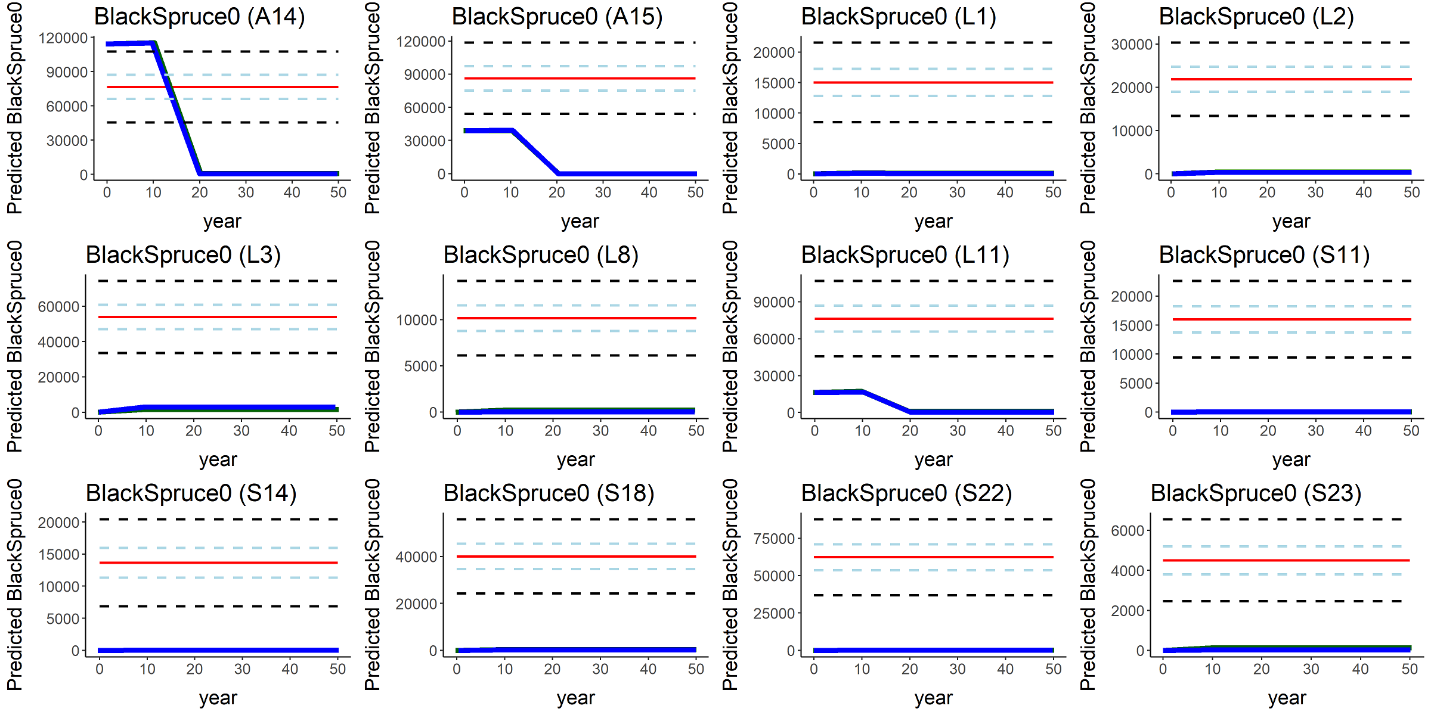 Figure 2. Predicted area (ha) consisting of black spruce 10-19 years old over time (year 0-50, where year 0=2016) in all 12 Forest Management Units in the Al-Pac Forest Management Agreement Area, under two scenarios: 1) the Preferred Forest Management (PFM) scenario that included harvest deferral within caribou habitats (green line); and 2) the Ecosystem-Based Management/Natural Disturbance Model (EBM) scenario  without harvest deferral (blue), relative to the predicted Natural Range of Variation (NRV) in amount of black spruce 10-19 years old in the absence of human footprint. Red line = mean predicted amount of black spruce 10-19 years old per Forest Management Unit in the NRV scenario. Light blue dashed lines = 50 % confidence intervals for mean predicted amount of black spruce 10-19 years old in the NRV scenario. Black dashed lines = 95 % confidence interval estimates in the NRV scenario. 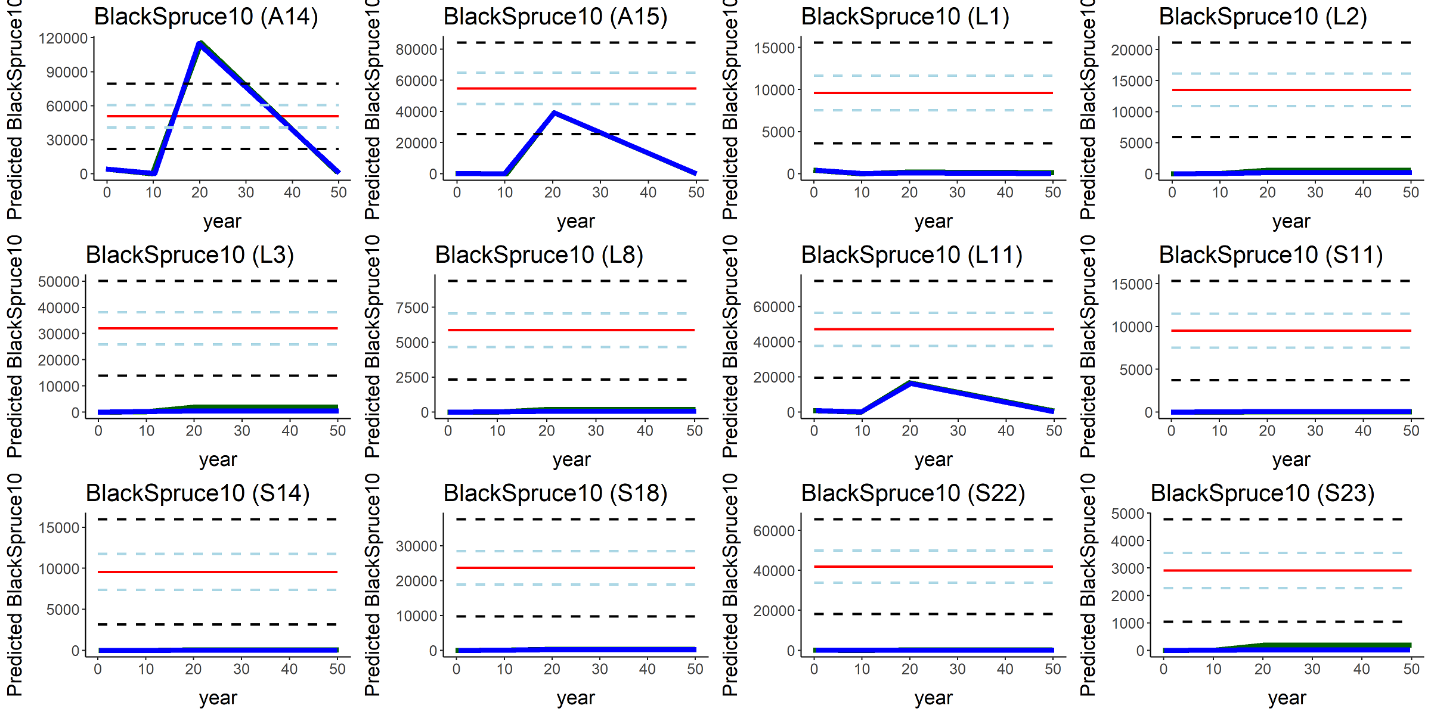 Figure 3. Predicted area (ha) consisting of black spruce 20-39 years old over time (year 0-50, where year 0=2016) in all 12 Forest Management Units in the Al-Pac Forest Management Agreement Area, under two scenarios: 1) the Preferred Forest Management (PFM) scenario that included harvest deferral within caribou habitats (green line); and 2) the Ecosystem-Based Management/Natural Disturbance Model (EBM) scenario  without harvest deferral (blue), relative to the predicted Natural Range of Variation (NRV) in amount of black spruce 20-39 years old in the absence of human footprint. Red line = mean predicted amount of black spruce 20-39 years old per Forest Management Unit in the NRV scenario. Light blue dashed lines = 50 % confidence intervals for mean predicted amount of black spruce 20-39 years old in the NRV scenario. Black dashed lines = 95 % confidence interval estimates in the NRV scenario. 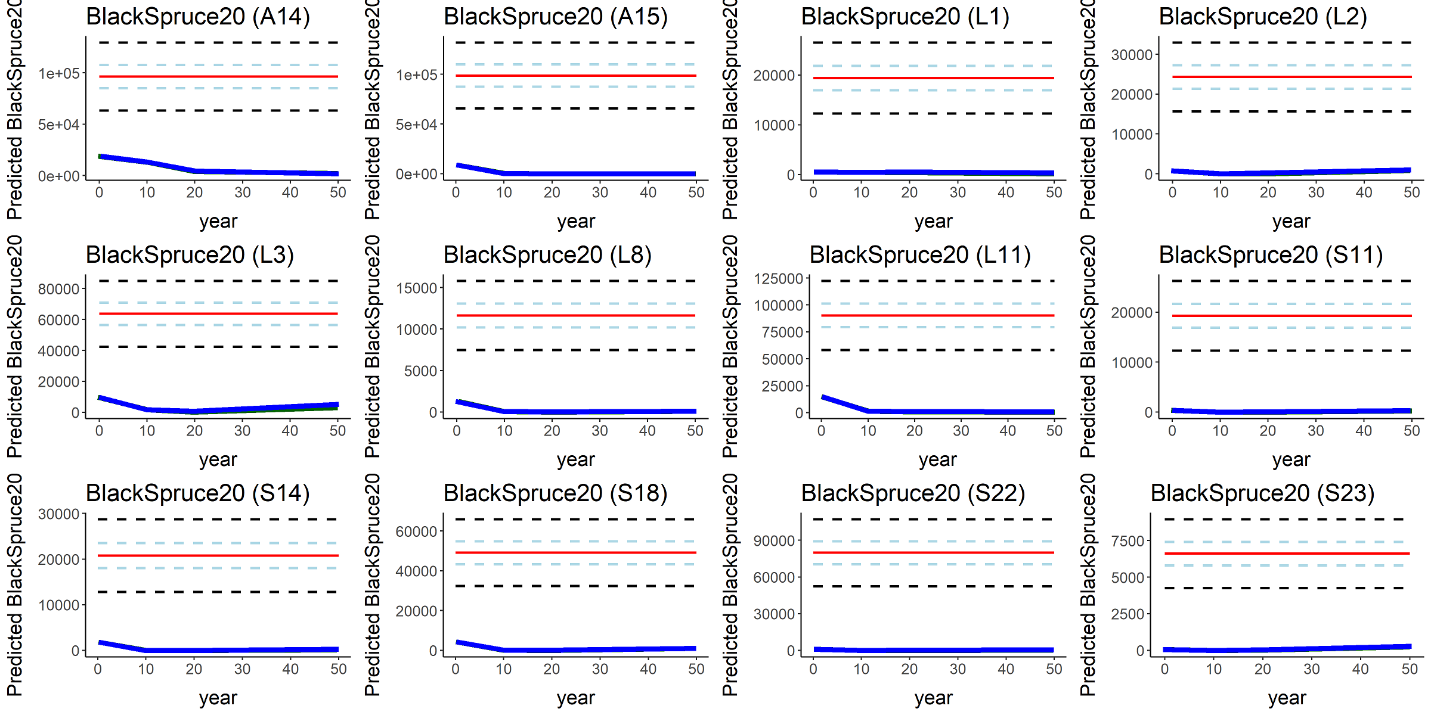 Figure 4. Predicted area (ha) consisting of black spruce 40-59 years old over time (year 0-50, where year 0=2016) in all 12 Forest Management Units in the Al-Pac Forest Management Agreement Area, under two scenarios: 1) the Preferred Forest Management (PFM) scenario that included harvest deferral within caribou habitats (green line); and 2) the Ecosystem-Based Management/Natural Disturbance Model (EBM) scenario  without harvest deferral (blue), relative to the predicted Natural Range of Variation (NRV) in amount of black spruce 40-59 years old in the absence of human footprint. Red line = mean predicted amount of black spruce 40-59 years old per Forest Management Unit in the NRV scenario. Light blue dashed lines = 50 % confidence intervals for mean predicted amount of black spruce 40-59 years old in the NRV scenario. Black dashed lines = 95 % confidence interval estimates in the NRV scenario. 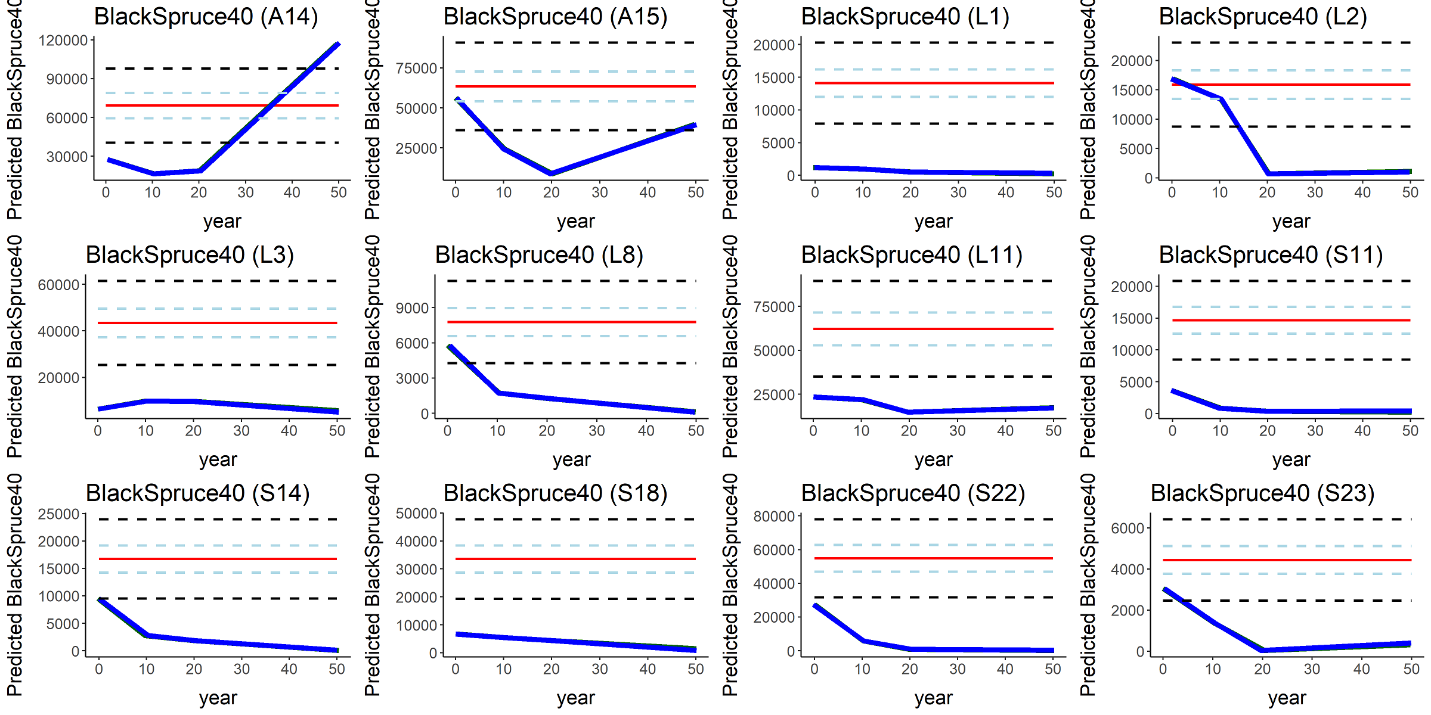 Figure 5. Predicted area (ha) consisting of black spruce 60-79 years old over time (year 0-50, where year 0=2016) in all 12 Forest Management Units in the Al-Pac Forest Management Agreement Area, under two scenarios: 1) the Preferred Forest Management (PFM) scenario that included harvest deferral within caribou habitats (green line); and 2) the Ecosystem-Based Management/Natural Disturbance Model (EBM) scenario  without harvest deferral (blue), relative to the predicted Natural Range of Variation (NRV) in amount of black spruce 60-79 years old in the absence of human footprint. Red line = mean predicted amount of black spruce 60-79 years old per Forest Management Unit in the NRV scenario. Light blue dashed lines = 50 % confidence intervals for mean predicted amount of black spruce 60-79 years old in the NRV scenario. Black dashed lines = 95 % confidence interval estimates in the NRV scenario. 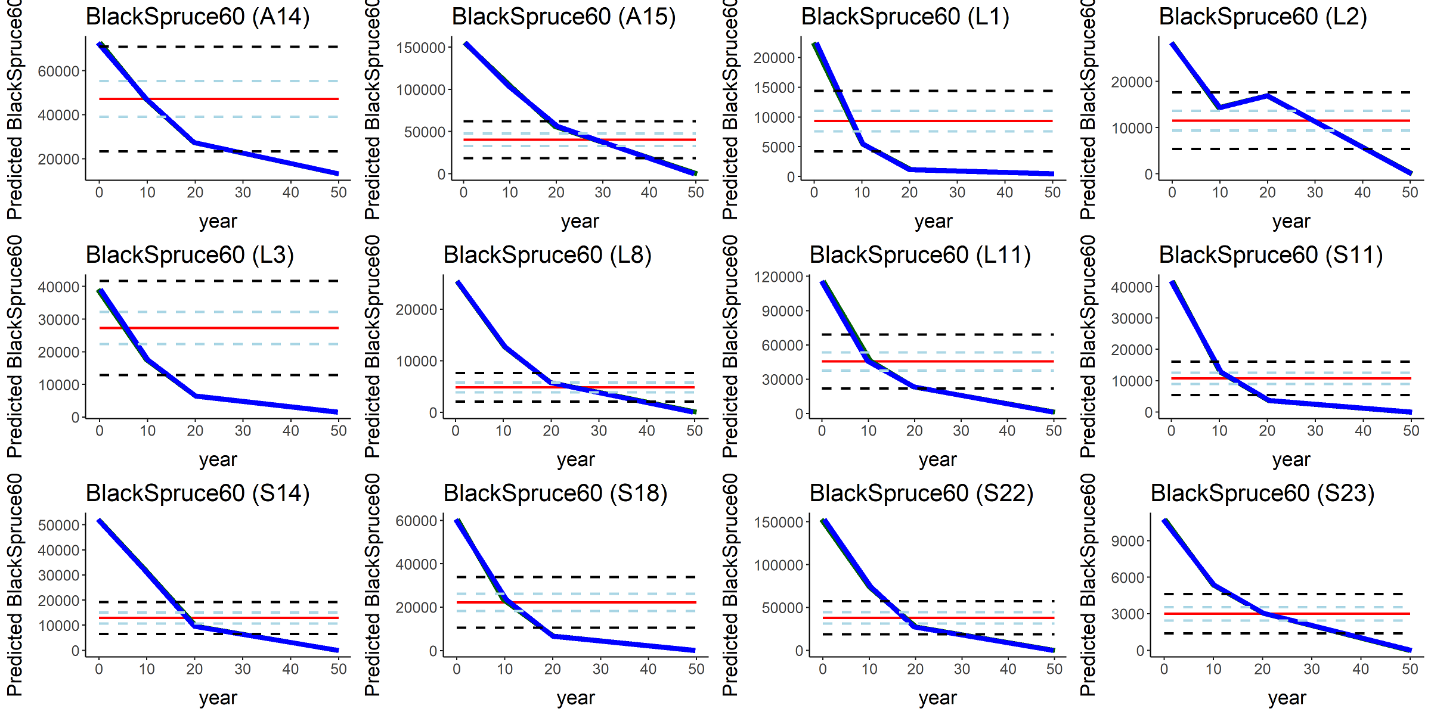 Figure 6. Predicted area (ha) consisting of black spruce 80-99 years old over time (year 0-50, where year 0=2016) in all 12 Forest Management Units in the Al-Pac Forest Management Agreement Area, under two scenarios: 1) the Preferred Forest Management (PFM) scenario that included harvest deferral within caribou habitats (green line); and 2) the Ecosystem-Based Management/Natural Disturbance Model (EBM) scenario  without harvest deferral (blue), relative to the predicted Natural Range of Variation (NRV) in amount of black spruce 80-99 years old in the absence of human footprint. Red line = mean predicted amount of black spruce 80-99 years old per Forest Management Unit in the NRV scenario. Light blue dashed lines = 50 % confidence intervals for mean predicted amount of black spruce 80-99 years old in the NRV scenario. Black dashed lines = 95 % confidence interval estimates in the NRV scenario. 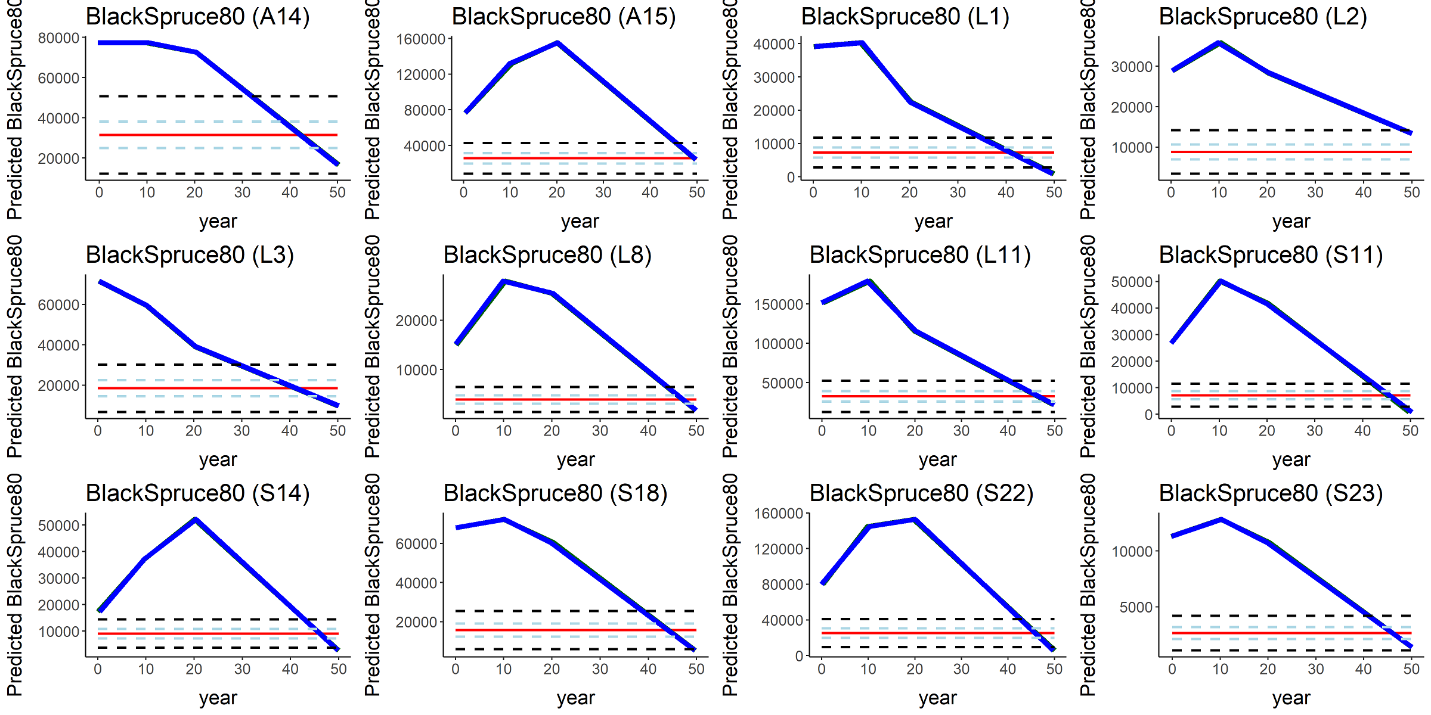 Figure 7. Predicted area (ha) consisting of black spruce 100-119 years old over time (year 0-50, where year 0=2016) in all 12 Forest Management Units in the Al-Pac Forest Management Agreement Area, under two scenarios: 1) the Preferred Forest Management (PFM) scenario that included harvest deferral within caribou habitats (green line); and 2) the Ecosystem-Based Management/Natural Disturbance Model (EBM) scenario  without harvest deferral (blue), relative to the predicted Natural Range of Variation (NRV) in amount of black spruce 100-119 years old in the absence of human footprint. Red line = mean predicted amount of black spruce 100-119 years old per Forest Management Unit in the NRV scenario. Light blue dashed lines = 50 % confidence intervals for mean predicted amount of black spruce 100-119 years old in the NRV scenario. Black dashed lines = 95 % confidence interval estimates in the NRV scenario. 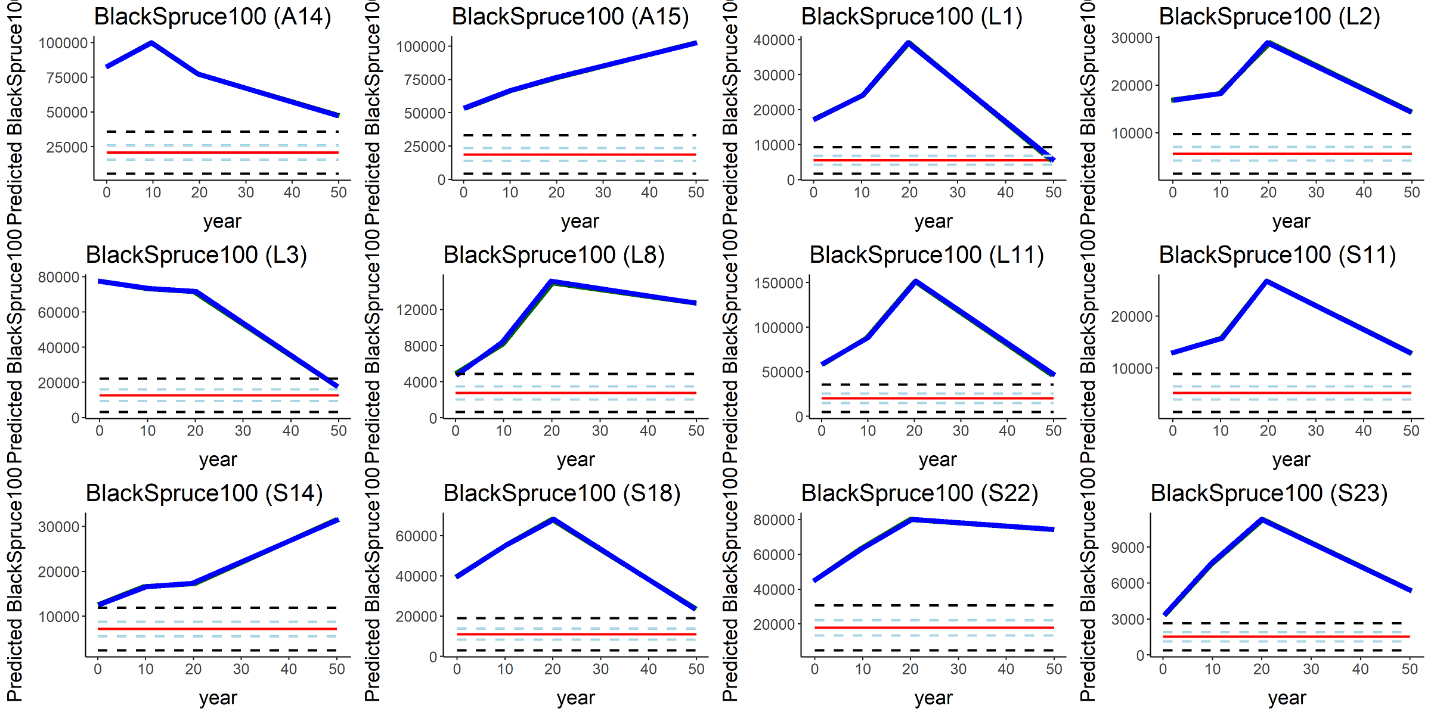 Figure 8. Predicted area (ha) consisting of black spruce 120-139 years old over time (year 0-50, where year 0=2016) in all 12 Forest Management Units in the Al-Pac Forest Management Agreement Area, under two scenarios: 1) the Preferred Forest Management (PFM) scenario that included harvest deferral within caribou habitats (green line); and 2) the Ecosystem-Based Management/Natural Disturbance Model (EBM) scenario  without harvest deferral (blue), relative to the predicted Natural Range of Variation (NRV) in amount of black spruce 120-139 years old in the absence of human footprint. Red line = mean predicted amount of black spruce 120-139 years old per Forest Management Unit in the NRV scenario. Light blue dashed lines = 50 % confidence intervals for mean predicted amount of black spruce 120-139 years old in the NRV scenario. Black dashed lines = 95 % confidence interval estimates in the NRV scenario. 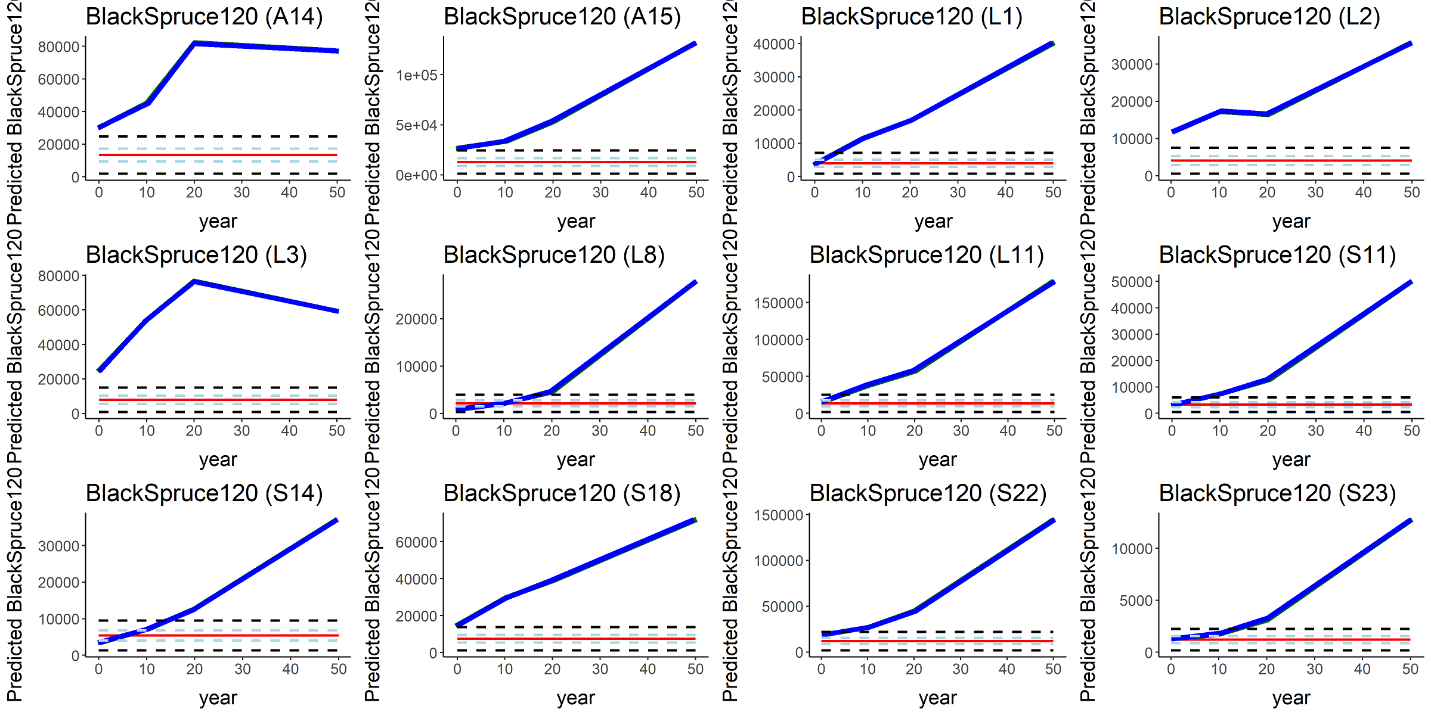 Figure 9. Predicted area (ha) consisting of black spruce >139 years old over time (year 0-50, where year 0=2016) in all 12 Forest Management Units in the Al-Pac Forest Management Agreement Area, under two scenarios: 1) the Preferred Forest Management (PFM) scenario that included harvest deferral within caribou habitats (green line); and 2) the Ecosystem-Based Management/Natural Disturbance Model (EBM) scenario  without harvest deferral (blue), relative to the predicted Natural Range of Variation (NRV) in amount of black spruce >139 years old in the absence of human footprint. Red line = mean predicted amount of black spruce >139 years old per Forest Management Unit in the NRV scenario. Light blue dashed lines = 50 % confidence intervals for mean predicted amount of black spruce >139 years old in the NRV scenario. Black dashed lines = 95 % confidence interval estimates in the NRV scenario. 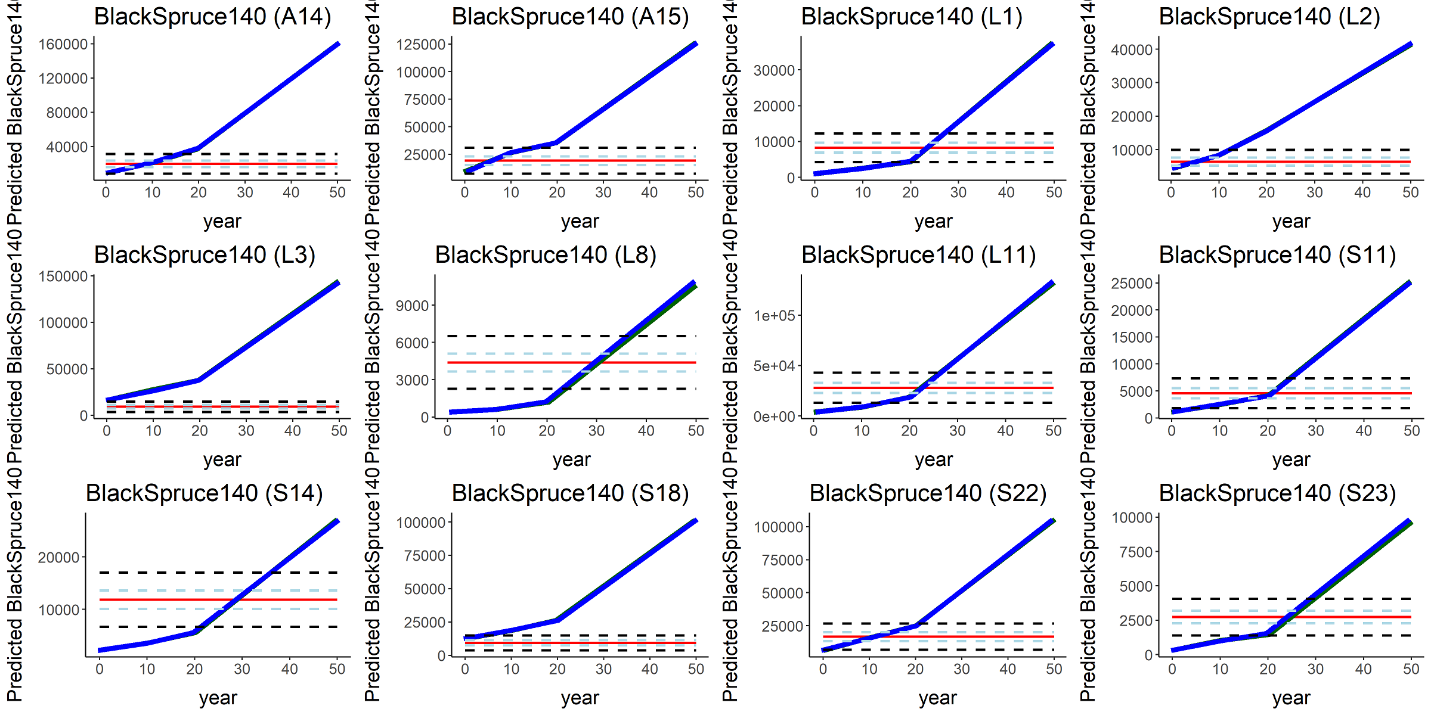 Figure 10. Predicted area (ha) consisting of deciduous forest 0-9 years old over time (year 0-50, where year 0=2016) in all 12 Forest Management Units in the Al-Pac Forest Management Agreement Area, under two scenarios: 1) the Preferred Forest Management (PFM) scenario that included harvest deferral within caribou habitats (green line); and 2) the Ecosystem-Based Management/Natural Disturbance Model (EBM) scenario  without harvest deferral (blue), relative to the predicted Natural Range of Variation (NRV) in amount of deciduous forest 0-9 years old in the absence of human footprint. Red line = mean predicted amount of deciduous forest 0-9 years old per Forest Management Unit in the NRV scenario. Light blue dashed lines = 50 % confidence intervals for mean predicted amount of deciduous forest 0-9 years old in the NRV scenario. Black dashed lines = 95 % confidence interval estimates in the NRV scenario. 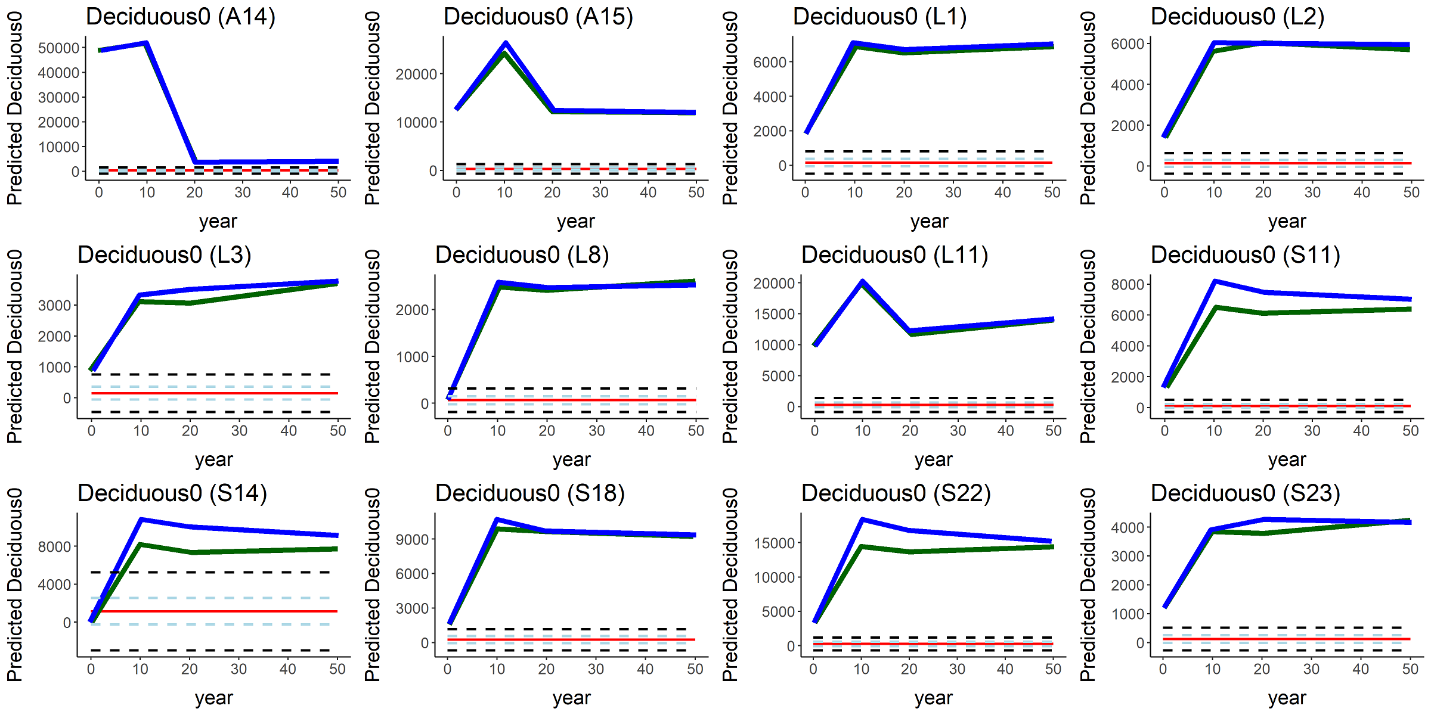 Figure 11. Predicted area (ha) consisting of deciduous forest 10-19 years old over time (year 0-50, where year 0=2016) in all 12 Forest Management Units in the Al-Pac Forest Management Agreement Area, under two scenarios: 1) the Preferred Forest Management (PFM) scenario that included harvest deferral within caribou habitats (green line); and 2) the Ecosystem-Based Management/Natural Disturbance Model (EBM) scenario  without harvest deferral (blue), relative to the predicted Natural Range of Variation (NRV) in amount of deciduous forest 10-19 years old in the absence of human footprint. Red line = mean predicted amount of deciduous forest 10-19 years old per Forest Management Unit in the NRV scenario. Light blue dashed lines = 50 % confidence intervals for mean predicted amount of deciduous forest 10-19 years old in the NRV scenario. Black dashed lines = 95 % confidence interval estimates in the NRV scenario. 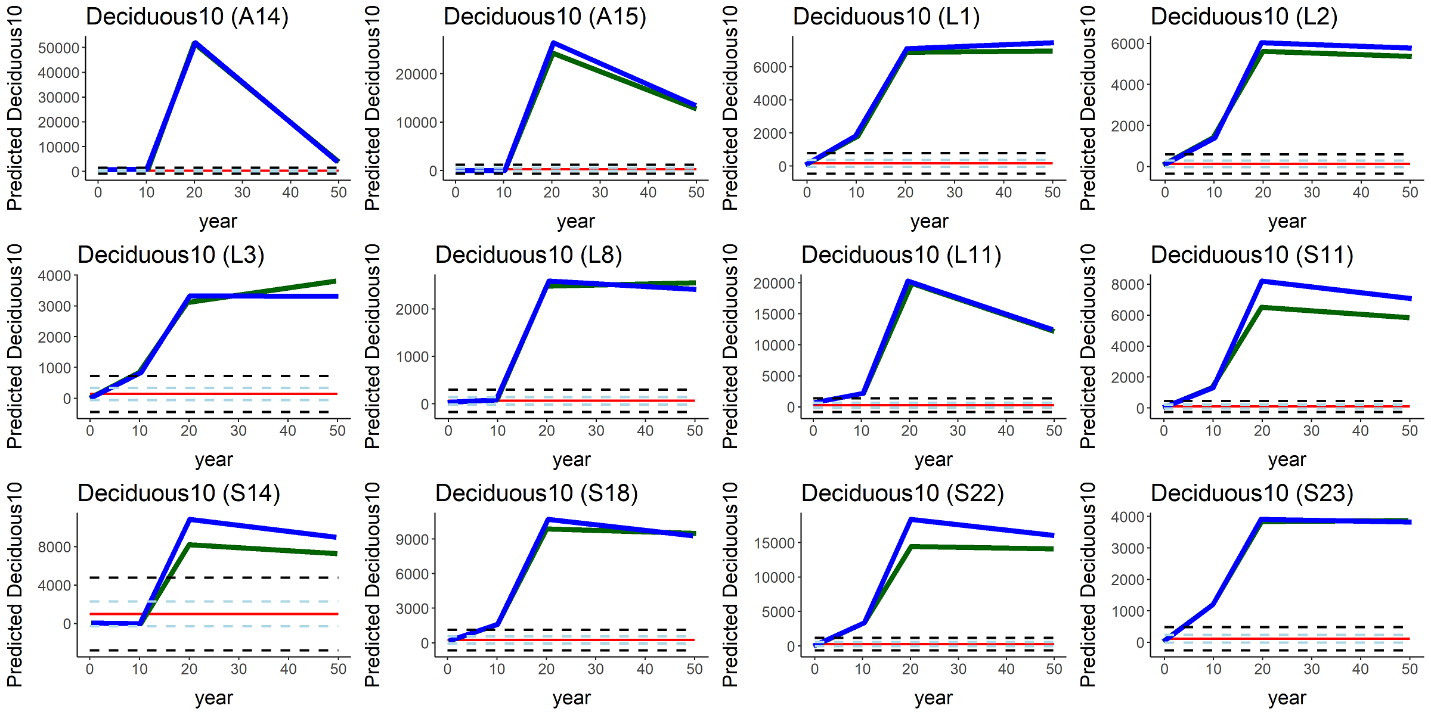 Figure 12. Predicted area (ha) consisting of deciduous forest 20-39 years old over time (year 0-50, where year 0=2016) in all 12 Forest Management Units in the Al-Pac Forest Management Agreement Area, under two scenarios: 1) the Preferred Forest Management (PFM) scenario that included harvest deferral within caribou habitats (green line); and 2) the Ecosystem-Based Management/Natural Disturbance Model (EBM) scenario  without harvest deferral (blue), relative to the predicted Natural Range of Variation (NRV) in amount of deciduous forest 20-39 years old in the absence of human footprint. Red line = mean predicted amount of deciduous forest 20-39 years old per Forest Management Unit in the NRV scenario. Light blue dashed lines = 50 % confidence intervals for mean predicted amount of deciduous forest 20-39 years old in the NRV scenario. Black dashed lines = 95 % confidence interval estimates in the NRV scenario. 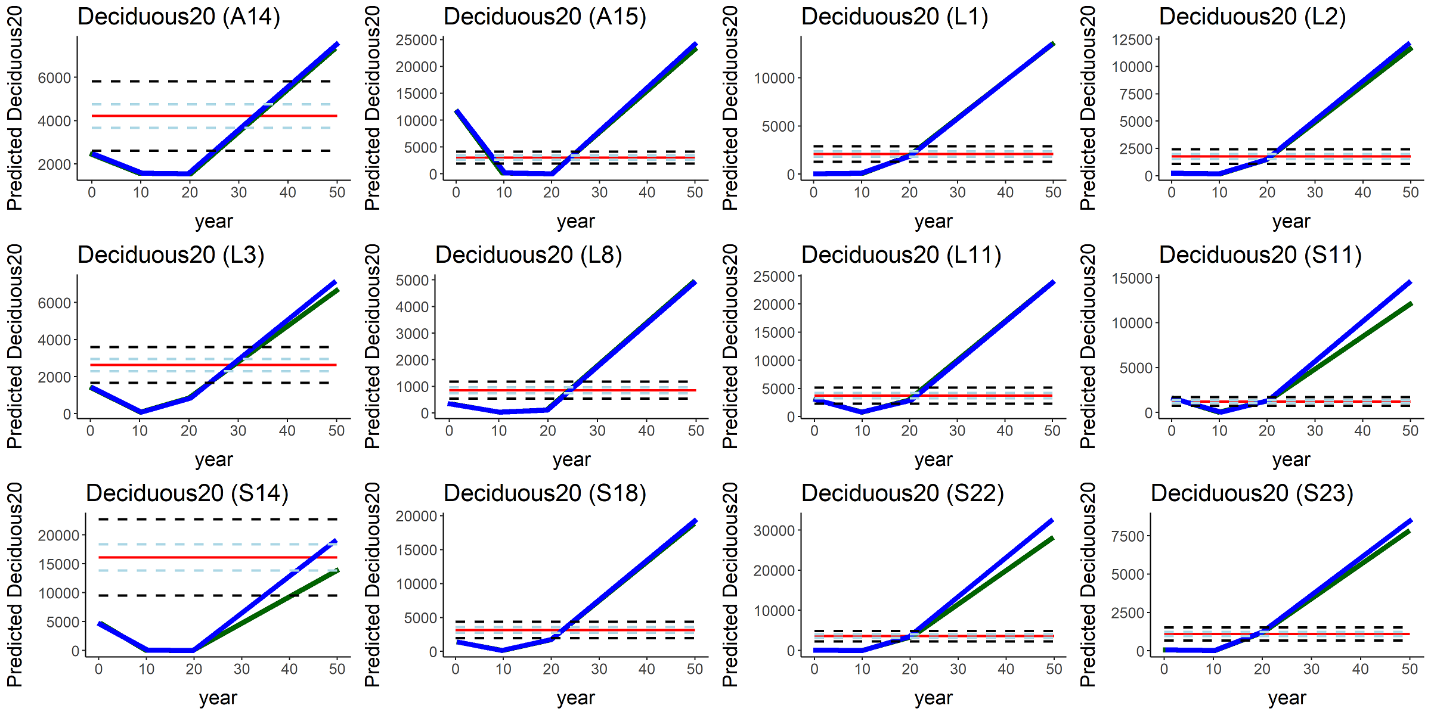 Figure 13. Predicted area (ha) consisting of deciduous forest 40-59 years old over time (year 0-50, where year 0=2016) in all 12 Forest Management Units in the Al-Pac Forest Management Agreement Area, under two scenarios: 1) the Preferred Forest Management (PFM) scenario that included harvest deferral within caribou habitats (green line); and 2) the Ecosystem-Based Management/Natural Disturbance Model (EBM) scenario  without harvest deferral (blue), relative to the predicted Natural Range of Variation (NRV) in amount of deciduous forest 40-59 years old in the absence of human footprint. Red line = mean predicted amount of deciduous forest 40-59 years old per Forest Management Unit in the NRV scenario. Light blue dashed lines = 50 % confidence intervals for mean predicted amount of deciduous forest 40-59 years old in the NRV scenario. Black dashed lines = 95 % confidence interval estimates in the NRV scenario. 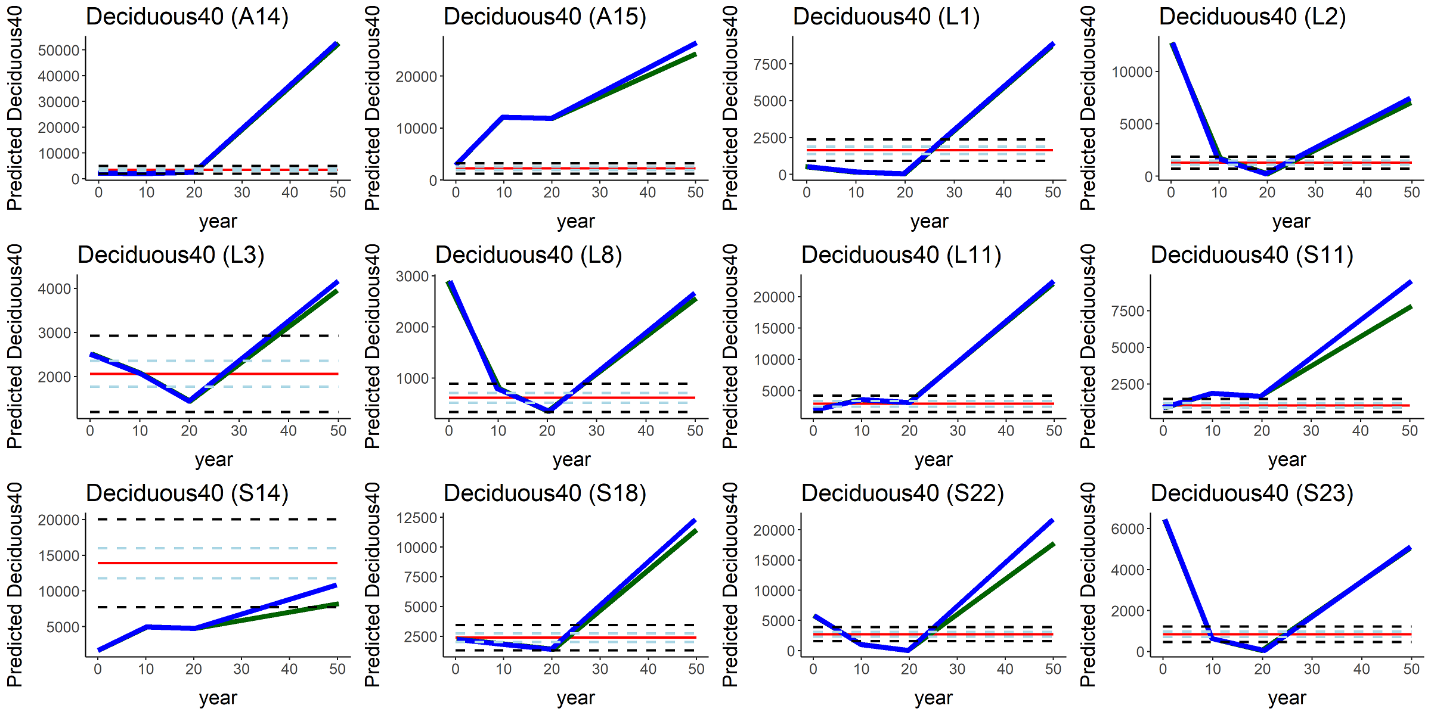 Figure 14. Predicted area (ha) consisting of deciduous forest 60-79 years old over time (year 0-50, where year 0=2016) in all 12 Forest Management Units in the Al-Pac Forest Management Agreement Area, under two scenarios: 1) the Preferred Forest Management (PFM) scenario that included harvest deferral within caribou habitats (green line); and 2) the Ecosystem-Based Management/Natural Disturbance Model (EBM) scenario  without harvest deferral (blue), relative to the predicted Natural Range of Variation (NRV) in amount of deciduous forest 60-79 years old in the absence of human footprint. Red line = mean predicted amount of deciduous forest 60-79 years old per Forest Management Unit in the NRV scenario. Light blue dashed lines = 50 % confidence intervals for mean predicted amount of deciduous forest 60-79 years old in the NRV scenario. Black dashed lines = 95 % confidence interval estimates in the NRV scenario. 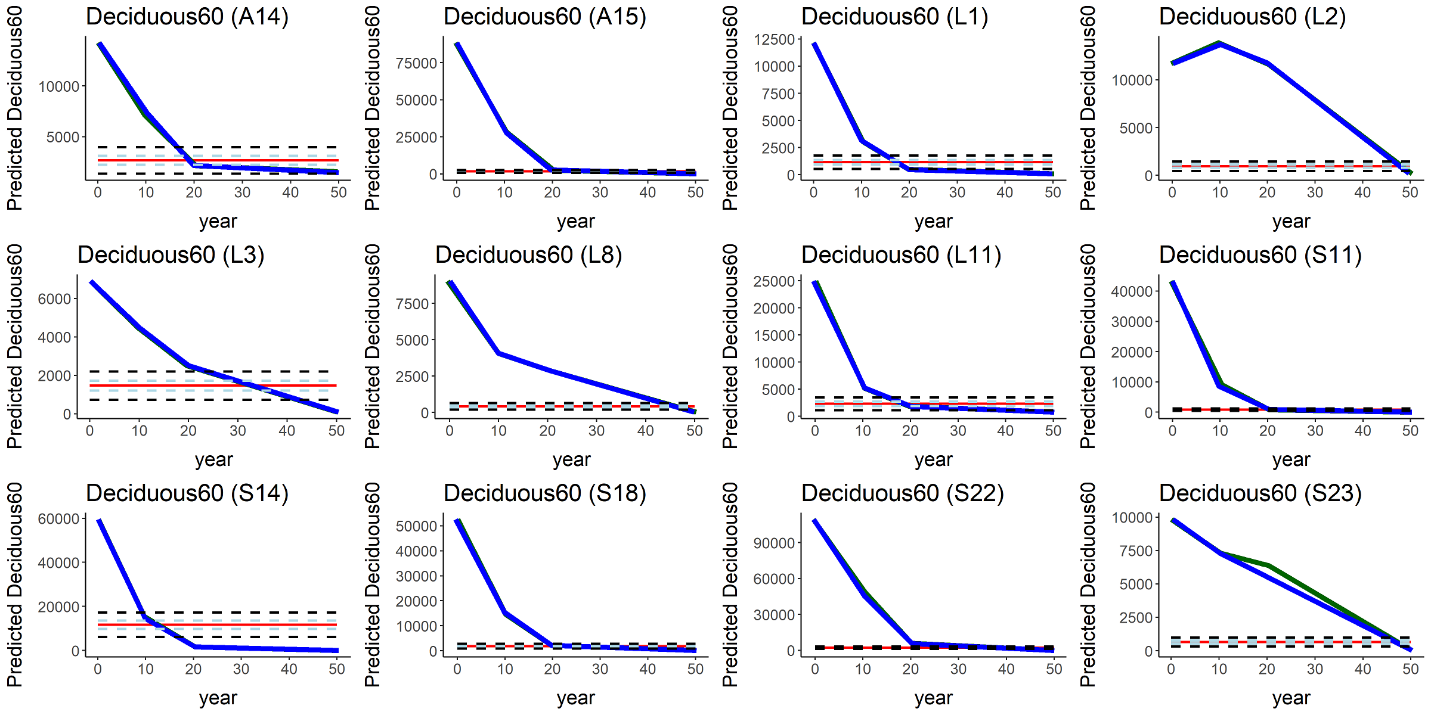 Figure 15. Predicted area (ha) consisting of deciduous forest 80-99 years old over time (year 0-50, where year 0=2016) in all 12 Forest Management Units in the Al-Pac Forest Management Agreement Area, under two scenarios: 1) the Preferred Forest Management (PFM) scenario that included harvest deferral within caribou habitats (green line); and 2) the Ecosystem-Based Management/Natural Disturbance Model (EBM) scenario  without harvest deferral (blue), relative to the predicted Natural Range of Variation (NRV) in amount of deciduous forest 80-99 years old in the absence of human footprint. Red line = mean predicted amount of deciduous forest 80-99 years old per Forest Management Unit in the NRV scenario. Light blue dashed lines = 50 % confidence intervals for mean predicted amount of deciduous forest 80-99 years old in the NRV scenario. Black dashed lines = 95 % confidence interval estimates in the NRV scenario. 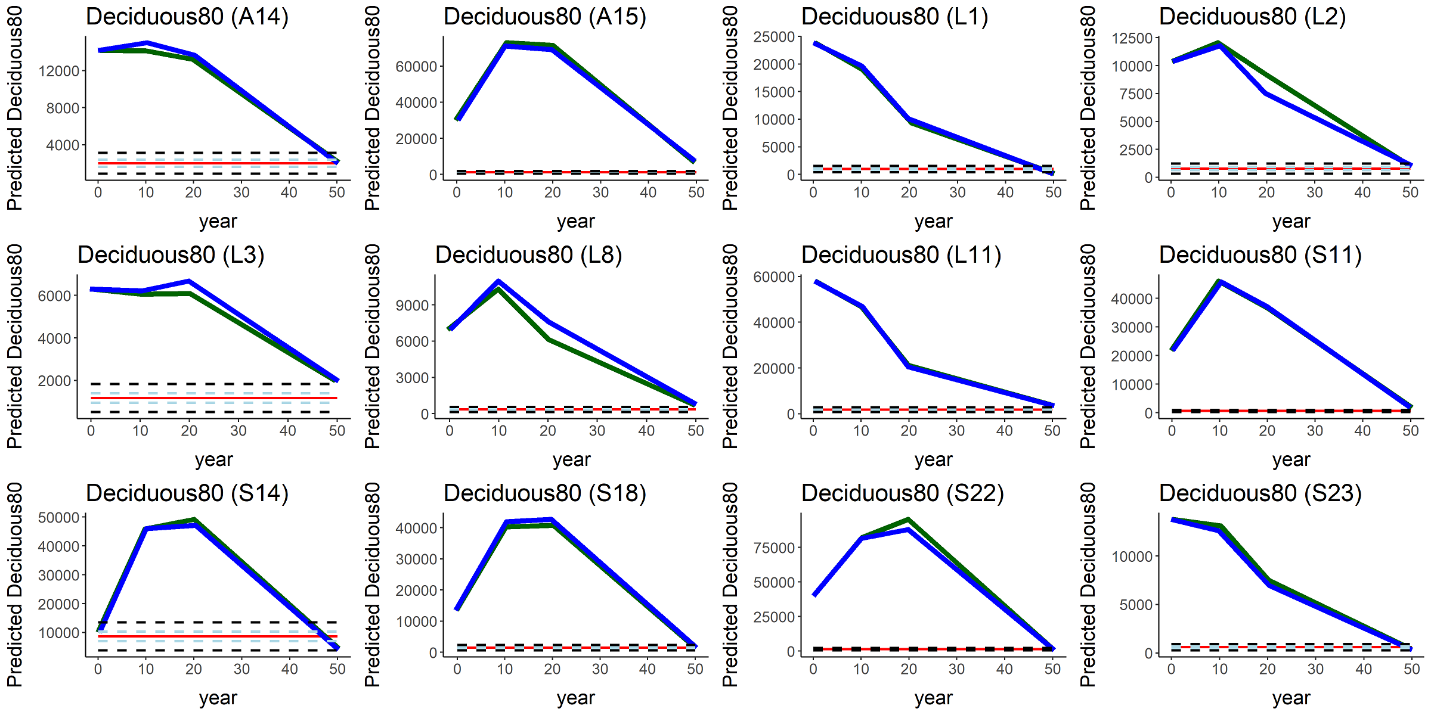 Figure 16. Predicted area (ha) consisting of deciduous forest 100-119 years old over time (year 0-50, where year 0=2016) in all 12 Forest Management Units in the Al-Pac Forest Management Agreement Area, under two scenarios: 1) the Preferred Forest Management (PFM) scenario that included harvest deferral within caribou habitats (green line); and 2) the Ecosystem-Based Management/Natural Disturbance Model (EBM) scenario  without harvest deferral (blue), relative to the predicted Natural Range of Variation (NRV) in amount of deciduous forest 100-119 years old in the absence of human footprint. Red line = mean predicted amount of deciduous forest 100-119 years old per Forest Management Unit in the NRV scenario. Light blue dashed lines = 50 % confidence intervals for mean predicted amount of deciduous forest 100-119 years old in the NRV scenario. Black dashed lines = 95 % confidence interval estimates in the NRV scenario. 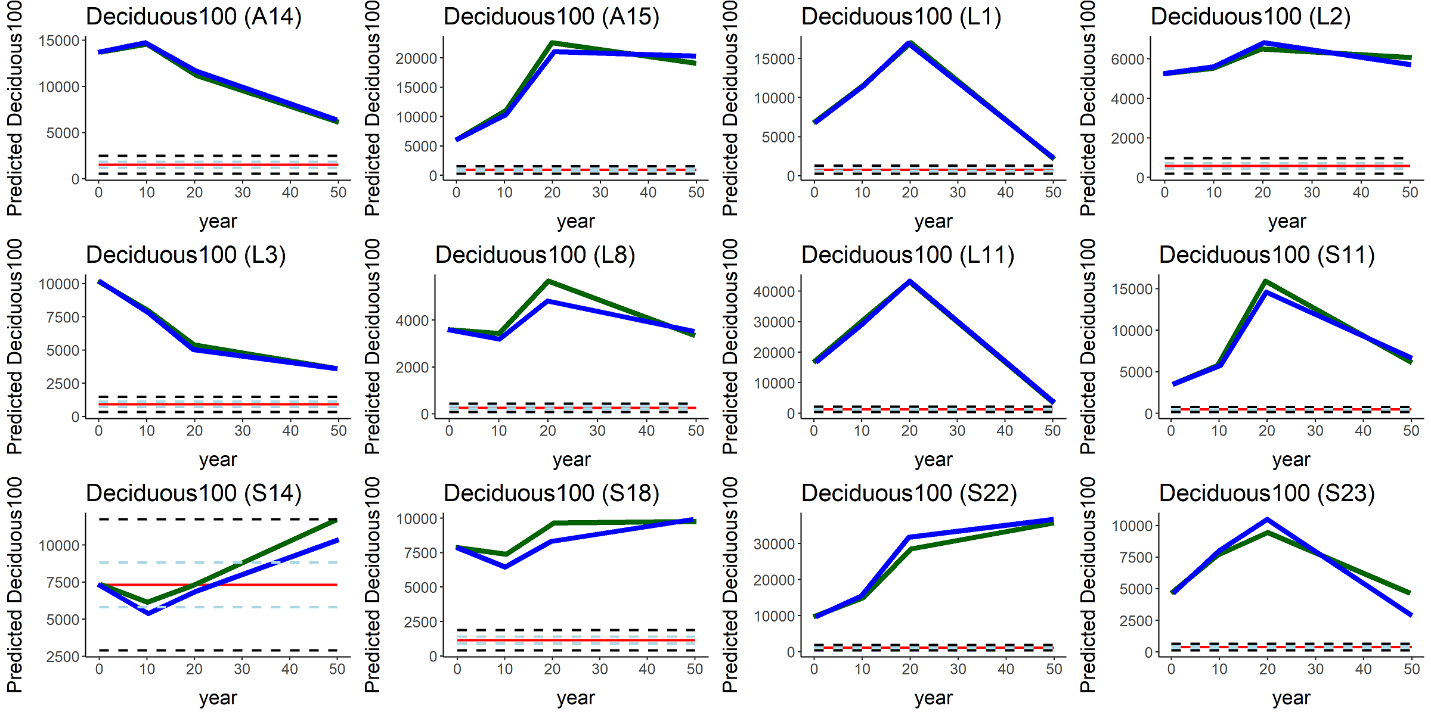 Figure 17. Predicted area (ha) consisting of deciduous forest 120-139 years old over time (year 0-50, where year 0=2016) in all 12 Forest Management Units in the Al-Pac Forest Management Agreement Area, under two scenarios: 1) the Preferred Forest Management (PFM) scenario that included harvest deferral within caribou habitats (green line); and 2) the Ecosystem-Based Management/Natural Disturbance Model (EBM) scenario  without harvest deferral (blue), relative to the predicted Natural Range of Variation (NRV) in amount of deciduous forest 120-139 years old in the absence of human footprint. Red line = mean predicted amount of deciduous forest 120-139 years old per Forest Management Unit in the NRV scenario. Light blue dashed lines = 50 % confidence intervals for mean predicted amount of deciduous forest 120-139 years old in the NRV scenario. Black dashed lines = 95 % confidence interval estimates in the NRV scenario. 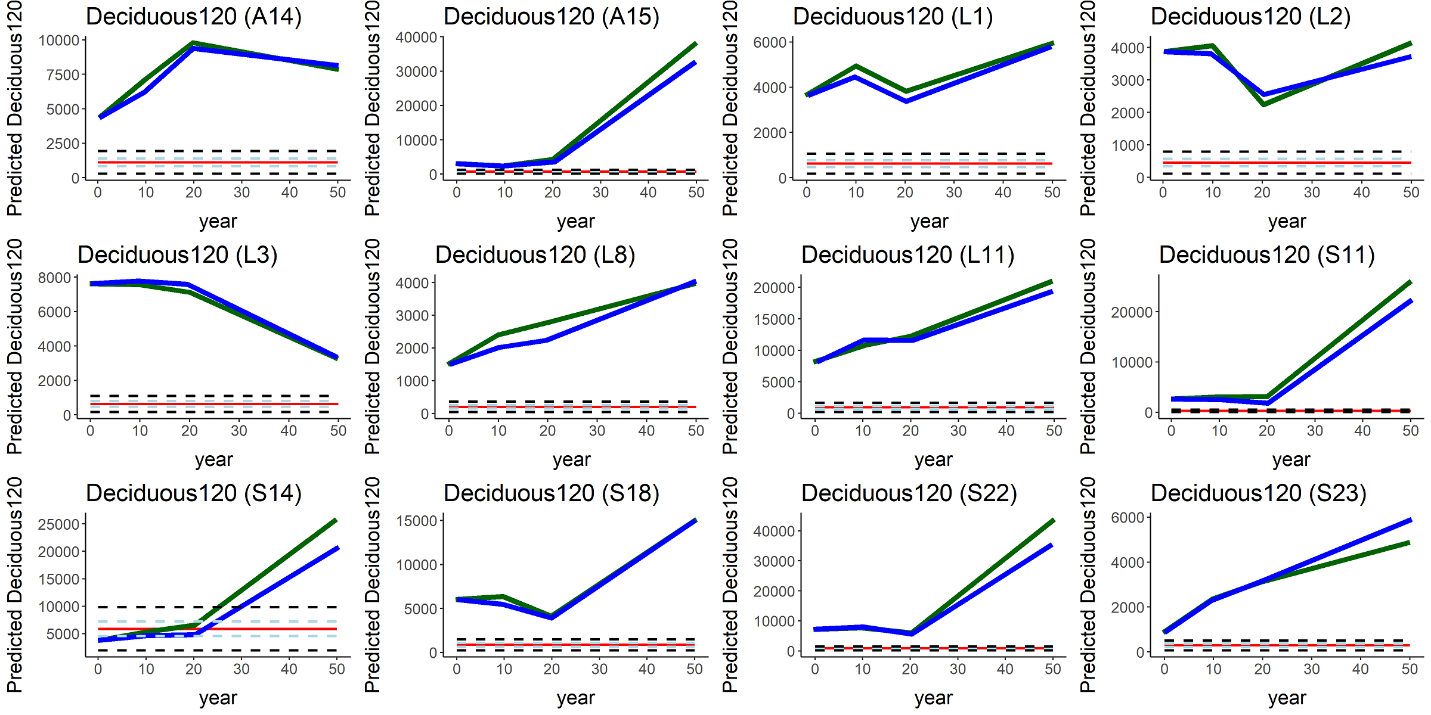 Figure 18. Predicted area (ha) consisting of deciduous forest >139 years old over time (year 0-50, where year 0=2016) in all 12 Forest Management Units in the Al-Pac Forest Management Agreement Area, under two scenarios: 1) the Preferred Forest Management (PFM) scenario that included harvest deferral within caribou habitats (green line); and 2) the Ecosystem-Based Management/Natural Disturbance Model (EBM) scenario  without harvest deferral (blue), relative to the predicted Natural Range of Variation (NRV) in amount of deciduous forest >139 years old in the absence of human footprint. Red line = mean predicted amount of deciduous forest >139 years old per Forest Management Unit in the NRV scenario. Light blue dashed lines = 50 % confidence intervals for mean predicted amount of deciduous forest >139 years old in the NRV scenario. Black dashed lines = 95 % confidence interval estimates in the NRV scenario. 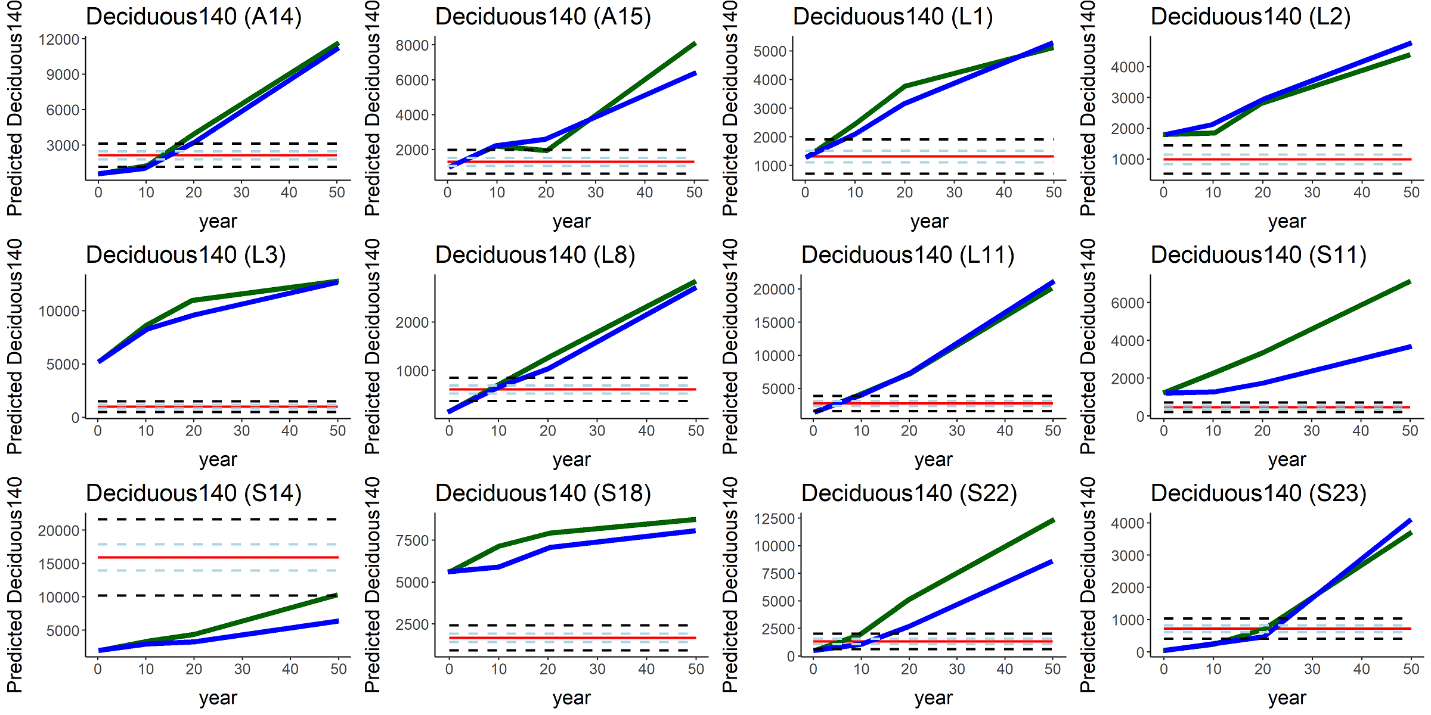 Figure 19. Predicted area (ha) consisting of mixed-wood/white spruce forest 0-9 years old over time (year 0-50, where year 0=2016) in all 12 Forest Management Units in the Al-Pac Forest Management Agreement Area, under two scenarios: 1) the Preferred Forest Management (PFM) scenario that included harvest deferral within caribou habitats (green line); and 2) the Ecosystem-Based Management/Natural Disturbance Model (EBM) scenario  without harvest deferral (blue), relative to the predicted Natural Range of Variation (NRV) in amount of mixed-wood/white spruce forest 0-9 years old in the absence of human footprint. Red line = mean predicted amount of mixed-wood/white spruce forest 0-9 years old per Forest Management Unit in the NRV scenario. Light blue dashed lines = 50 % confidence intervals for mean predicted amount of mixed-wood/white spruce forest 0-9 years old in the NRV scenario. Black dashed lines = 95 % confidence interval estimates in the NRV scenario. 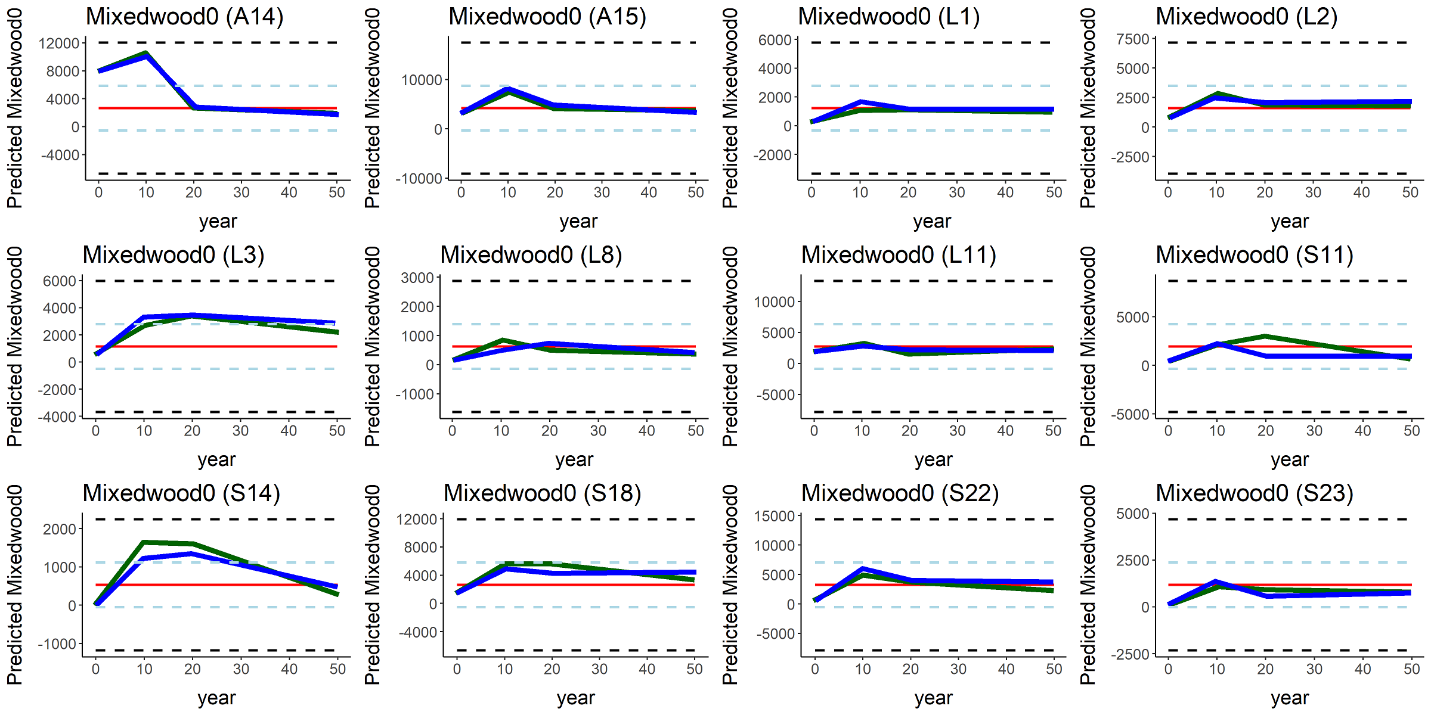 Figure 20. Predicted area (ha) consisting of mixed-wood/white spruce forest 10-19 years old over time (year 0-50, where year 0=2016) in all 12 Forest Management Units in the Al-Pac Forest Management Agreement Area, under two scenarios: 1) the Preferred Forest Management (PFM) scenario that included harvest deferral within caribou habitats (green line); and 2) the Ecosystem-Based Management/Natural Disturbance Model (EBM) scenario  without harvest deferral (blue), relative to the predicted Natural Range of Variation (NRV) in amount of mixed-wood/white spruce forest 10-19 years old in the absence of human footprint. Red line = mean predicted amount of mixed-wood/white spruce forest 10-19 years old per Forest Management Unit in the NRV scenario. Light blue dashed lines = 50 % confidence intervals for mean predicted amount of mixed-wood/white spruce forest 10-19 years old in the NRV scenario. Black dashed lines = 95 % confidence interval estimates in the NRV scenario. 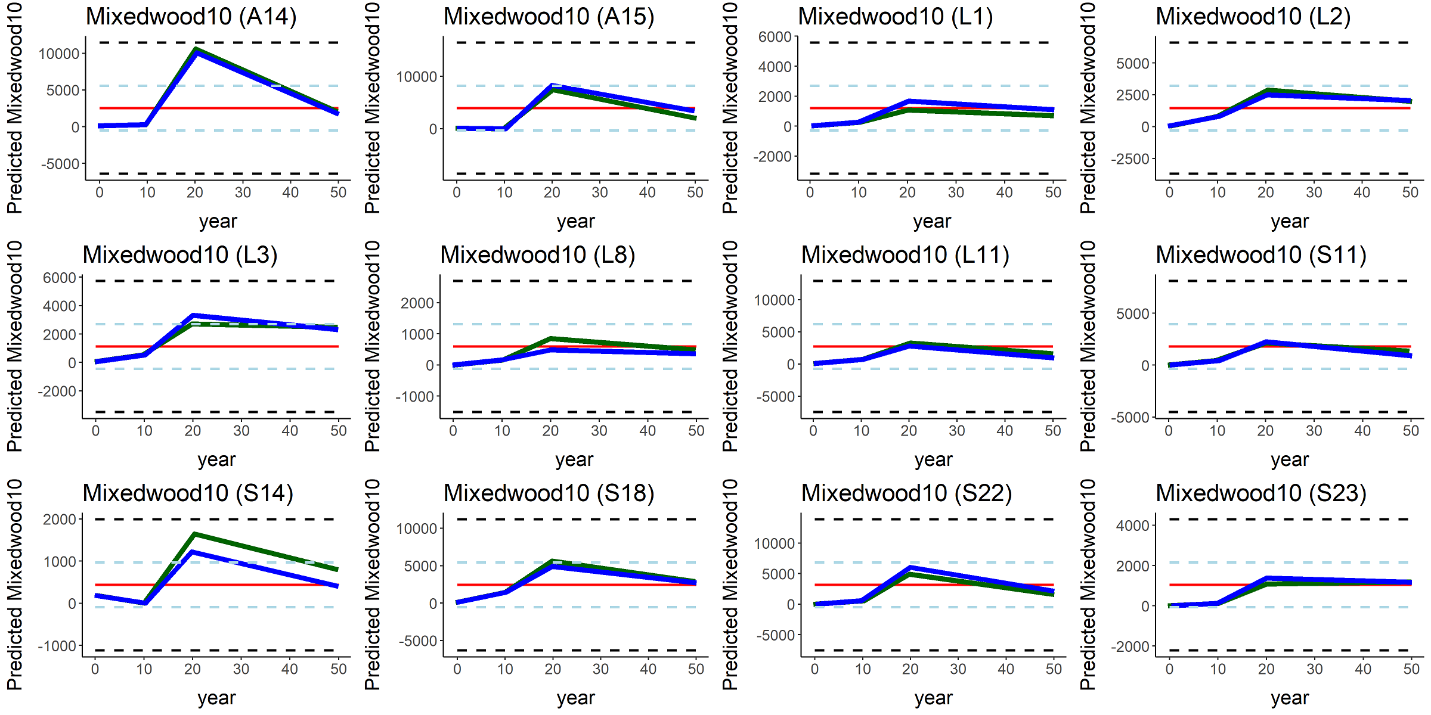 Figure 21. Predicted area (ha) consisting of mixed-wood/white spruce forest 20-39 years old over time (year 0-50, where year 0=2016) in all 12 Forest Management Units in the Al-Pac Forest Management Agreement Area, under two scenarios: 1) the Preferred Forest Management (PFM) scenario that included harvest deferral within caribou habitats (green line); and 2) the Ecosystem-Based Management/Natural Disturbance Model (EBM) scenario  without harvest deferral (blue), relative to the predicted Natural Range of Variation (NRV) in amount of mixed-wood/white spruce forest 20-39 years old in the absence of human footprint. Red line = mean predicted amount of mixed-wood/white spruce forest 20-39 years old per Forest Management Unit in the NRV scenario. Light blue dashed lines = 50 % confidence intervals for mean predicted amount of mixed-wood/white spruce forest 20-39 years old in the NRV scenario. Black dashed lines = 95 % confidence interval estimates in the NRV scenario. 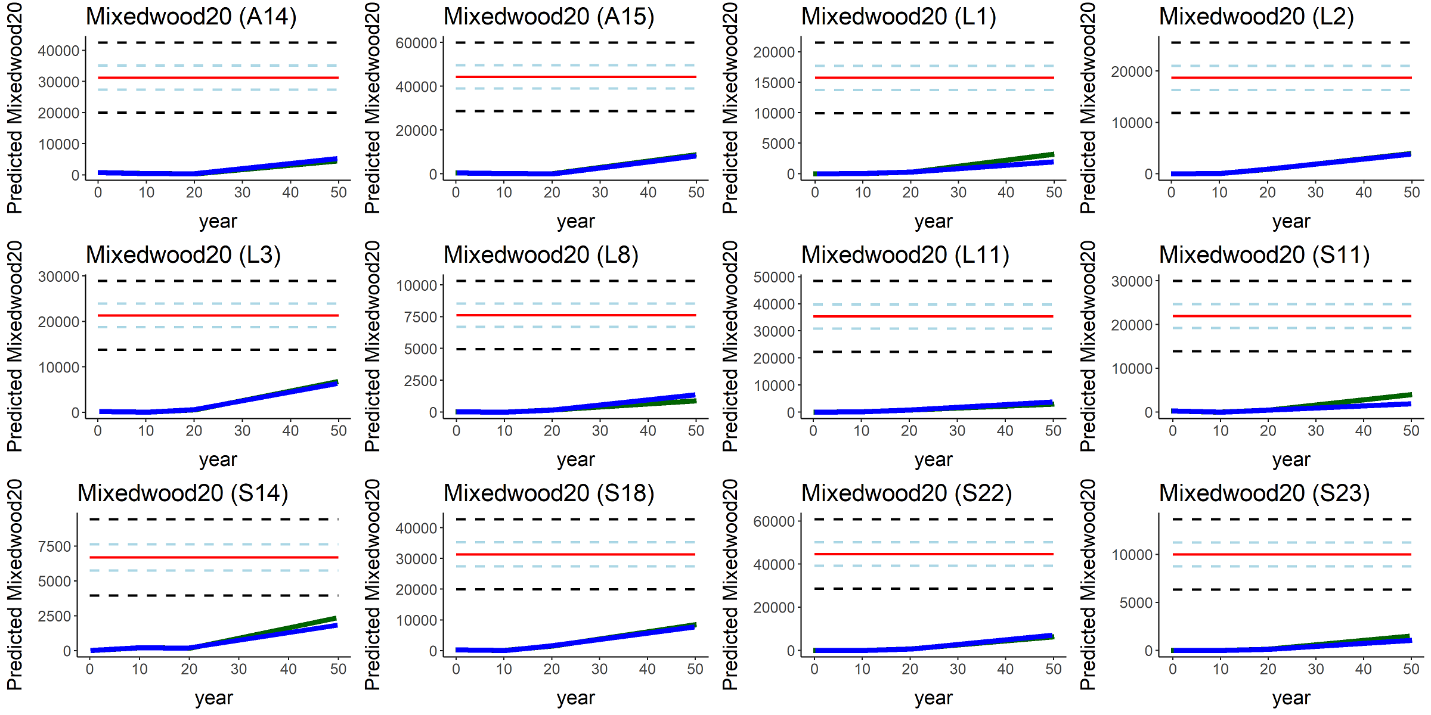 Figure 22. Predicted area (ha) consisting of mixed-wood/white spruce forest 40-59 years old over time (year 0-50, where year 0=2016) in all 12 Forest Management Units in the Al-Pac Forest Management Agreement Area, under two scenarios: 1) the Preferred Forest Management (PFM) scenario that included harvest deferral within caribou habitats (green line); and 2) the Ecosystem-Based Management/Natural Disturbance Model (EBM) scenario  without harvest deferral (blue), relative to the predicted Natural Range of Variation (NRV) in amount of mixed-wood/white spruce forest 40-59 years old in the absence of human footprint. Red line = mean predicted amount of mixed-wood/white spruce forest 40-59 years old per Forest Management Unit in the NRV scenario. Light blue dashed lines = 50 % confidence intervals for mean predicted amount of mixed-wood/white spruce forest 40-59 years old in the NRV scenario. Black dashed lines = 95 % confidence interval estimates in the NRV scenario. 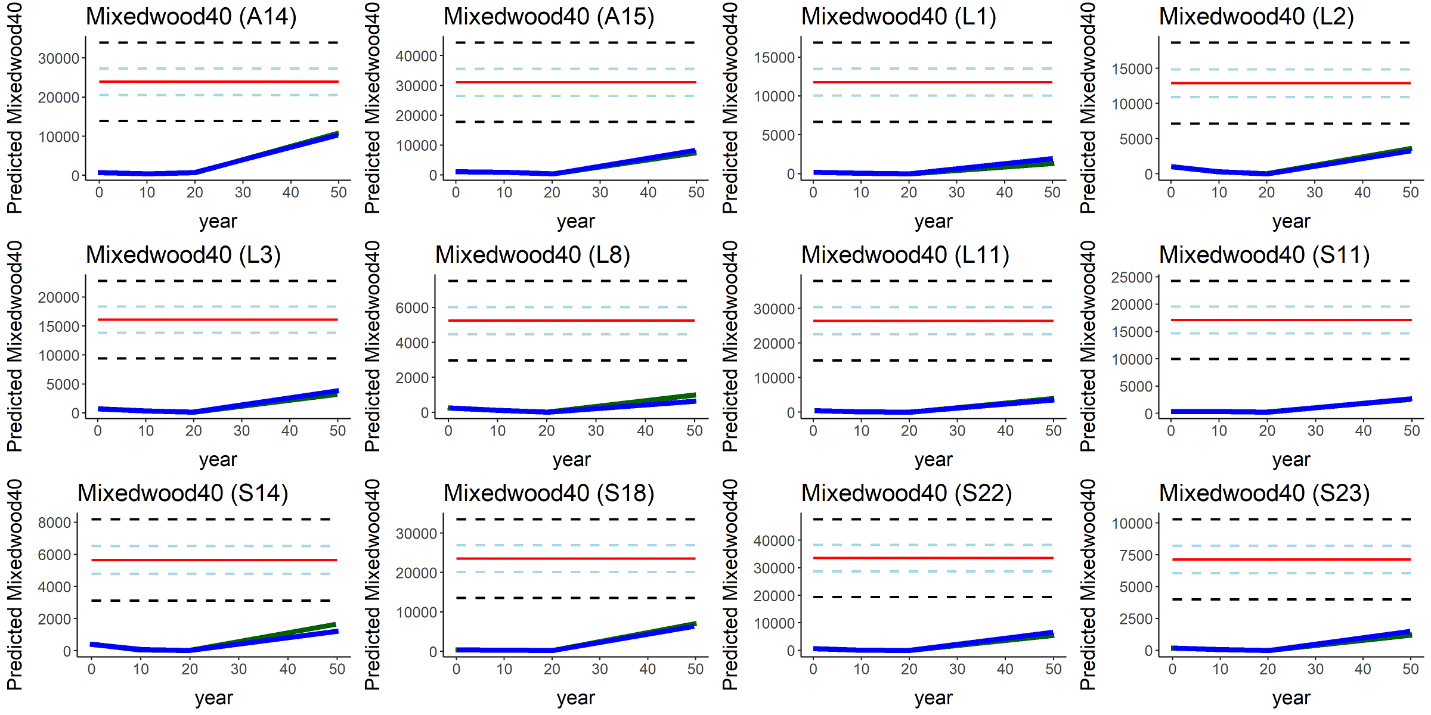 Figure 23. Predicted area (ha) consisting of mixed-wood/white spruce forest 60-79 years old over time (year 0-50, where year 0=2016) in all 12 Forest Management Units in the Al-Pac Forest Management Agreement Area, under two scenarios: 1) the Preferred Forest Management (PFM) scenario that included harvest deferral within caribou habitats (green line); and 2) the Ecosystem-Based Management/Natural Disturbance Model (EBM) scenario  without harvest deferral (blue), relative to the predicted Natural Range of Variation (NRV) in amount of mixed-wood/white spruce forest 60-79 years old in the absence of human footprint. Red line = mean predicted amount of mixed-wood/white spruce forest 60-79 years old per Forest Management Unit in the NRV scenario. Light blue dashed lines = 50 % confidence intervals for mean predicted amount of mixed-wood/white spruce forest 60-79 years old in the NRV scenario. Black dashed lines = 95 % confidence interval estimates in the NRV scenario. 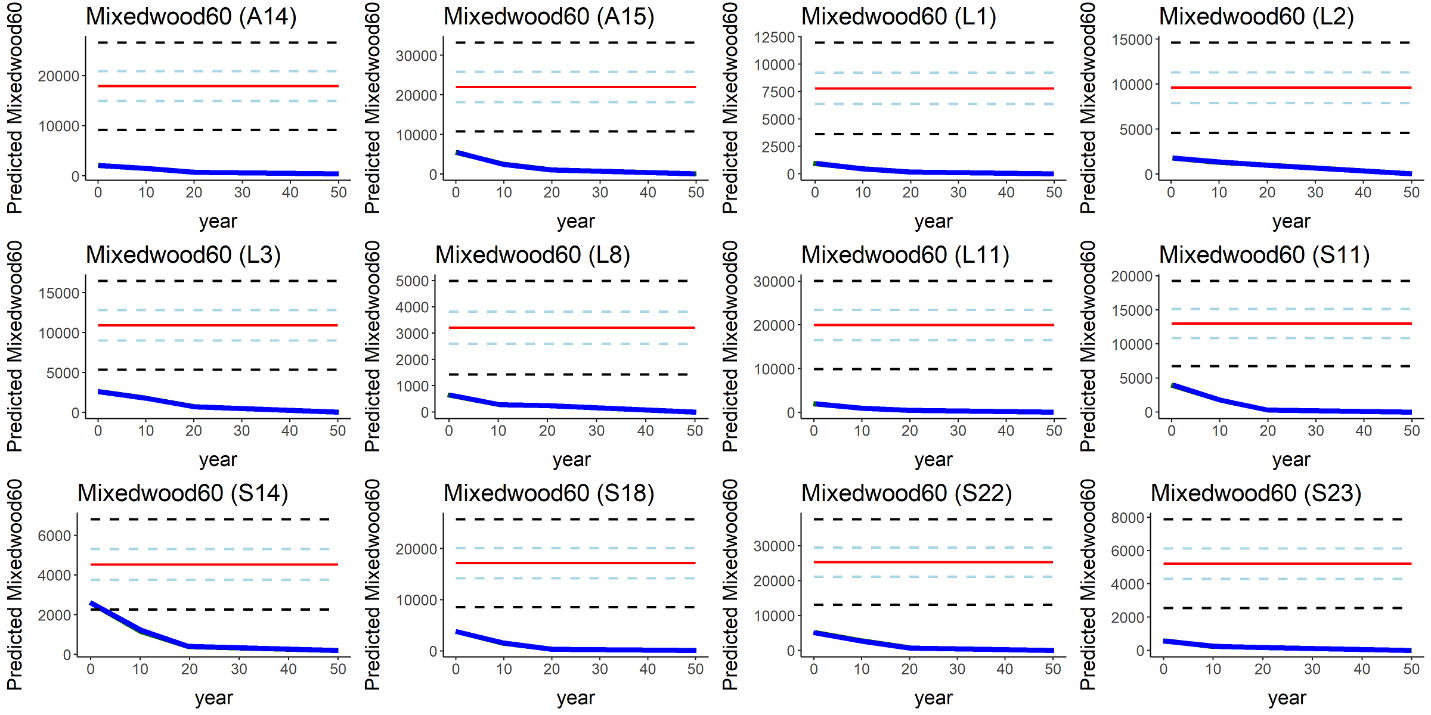 Figure 24. Predicted area (ha) consisting of mixed-wood/white spruce forest 80-99 years old over time (year 0-50, where year 0=2016) in all 12 Forest Management Units in the Al-Pac Forest Management Agreement Area, under two scenarios: 1) the Preferred Forest Management (PFM) scenario that included harvest deferral within caribou habitats (green line); and 2) the Ecosystem-Based Management/Natural Disturbance Model (EBM) scenario  without harvest deferral (blue), relative to the predicted Natural Range of Variation (NRV) in amount of mixed-wood/white spruce forest 40-59 years old in the absence of human footprint. Red line = mean predicted amount of mixed-wood/white spruce forest 40-59 years old per Forest Management Unit in the NRV scenario. Light blue dashed lines = 50 % confidence intervals for mean predicted amount of mixed-wood/white spruce forest 40-59 years old in the NRV scenario. Black dashed lines = 95 % confidence interval estimates in the NRV scenario. 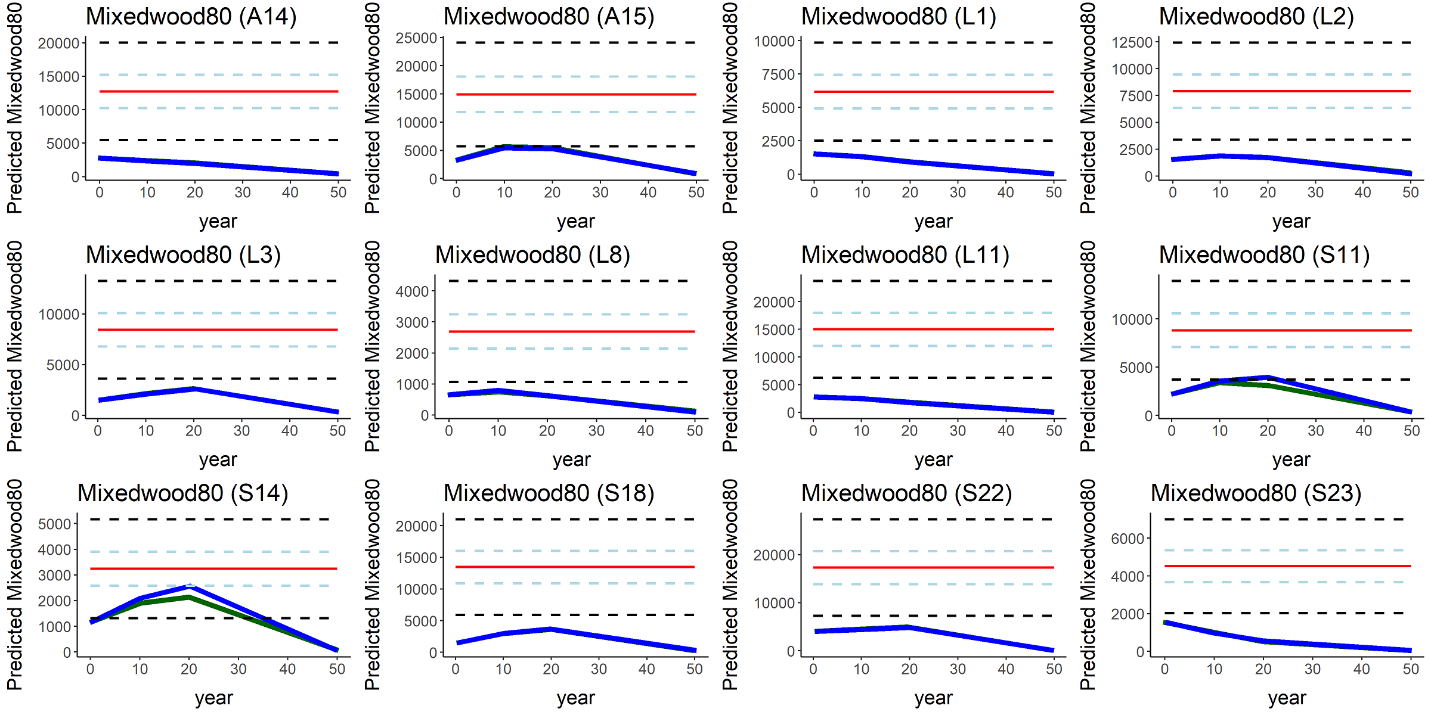 Figure 25. Predicted area (ha) consisting of mixed-wood/white spruce forest 100-119 years old over time (year 0-50, where year 0=2016) in all 12 Forest Management Units in the Al-Pac Forest Management Agreement Area, under two scenarios: 1) the Preferred Forest Management (PFM) scenario that included harvest deferral within caribou habitats (green line); and 2) the Ecosystem-Based Management/Natural Disturbance Model (EBM) scenario  without harvest deferral (blue), relative to the predicted Natural Range of Variation (NRV) in amount of mixed-wood/white spruce forest 100-119 years old in the absence of human footprint. Red line = mean predicted amount of mixed-wood/white spruce forest 100-119 years old per Forest Management Unit in the NRV scenario. Light blue dashed lines = 50 % confidence intervals for mean predicted amount of mixed-wood/white spruce forest 100-119 years old in the NRV scenario. Black dashed lines = 95 % confidence interval estimates in the NRV scenario. 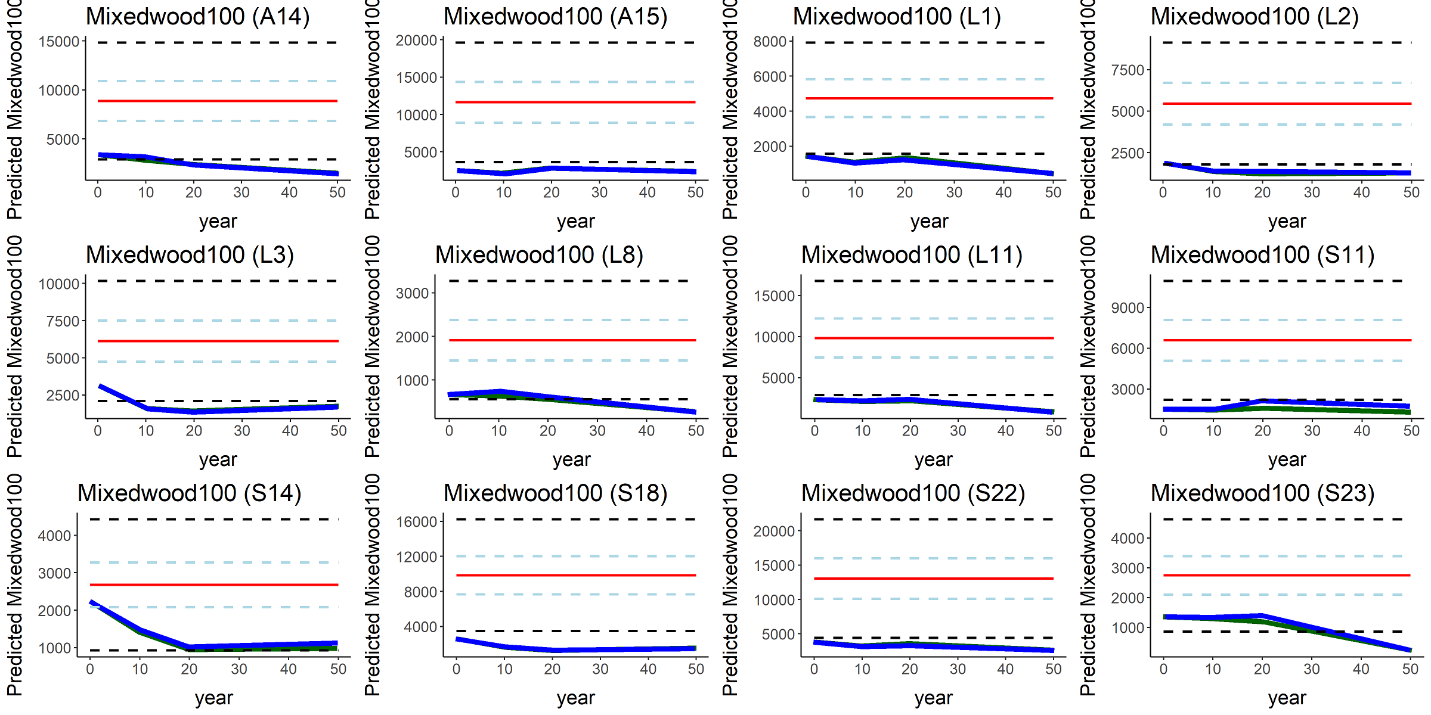 Figure 26. Predicted area (ha) consisting of mixed-wood/white spruce forest 120-139 years old over time (year 0-50, where year 0=2016) in all 12 Forest Management Units in the Al-Pac Forest Management Agreement Area, under two scenarios: 1) the Preferred Forest Management (PFM) scenario that included harvest deferral within caribou habitats (green line); and 2) the Ecosystem-Based Management/Natural Disturbance Model (EBM) scenario  without harvest deferral (blue), relative to the predicted Natural Range of Variation (NRV) in amount of mixed-wood/white spruce forest 120-139 years old in the absence of human footprint. Red line = mean predicted amount of mixed-wood/white spruce forest 120-139 years old per Forest Management Unit in the NRV scenario. Light blue dashed lines = 50 % confidence intervals for mean predicted amount of mixed-wood/white spruce forest 120-139 years old in the NRV scenario. Black dashed lines = 95 % confidence interval estimates in the NRV scenario. 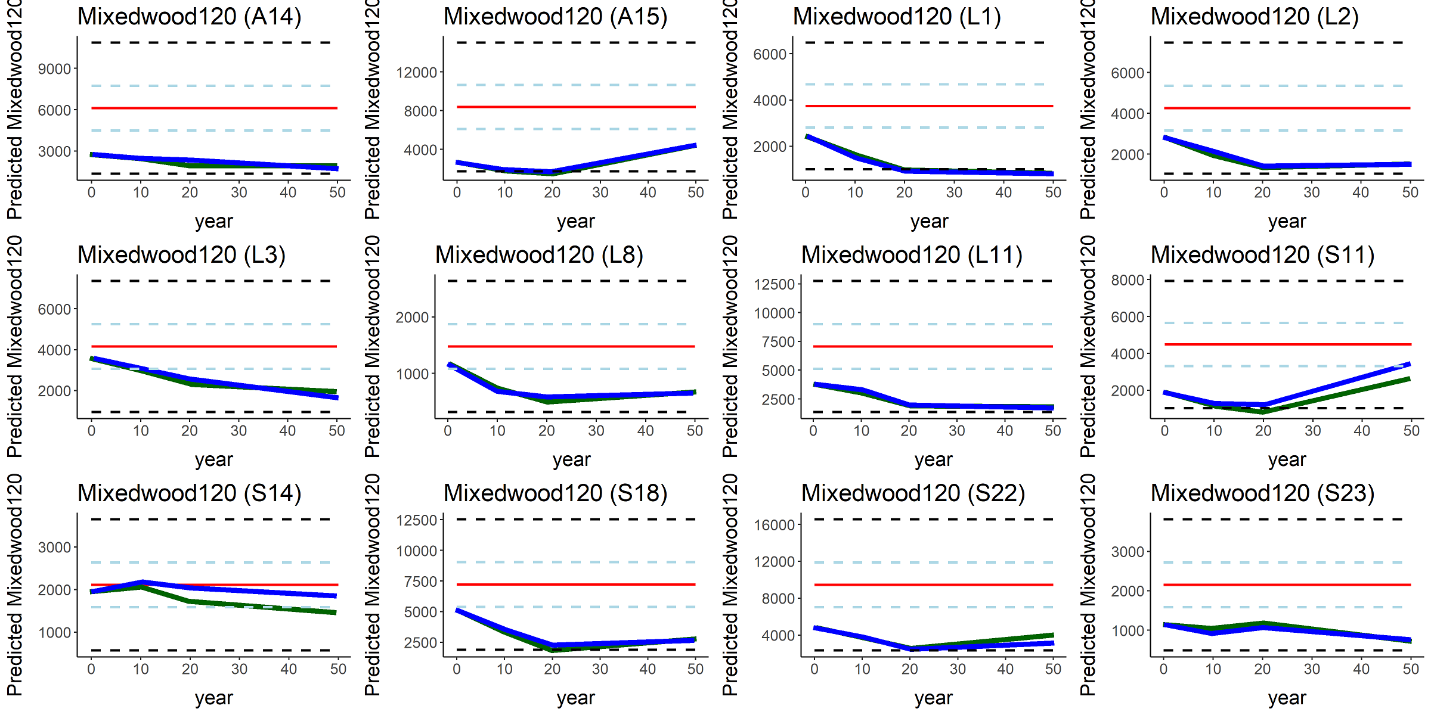 Figure 27. Predicted area (ha) consisting of mixed-wood/white spruce forest >139 years old over time (year 0-50, where year 0=2016) in all 12 Forest Management Units in the Al-Pac Forest Management Agreement Area, under two scenarios: 1) the Preferred Forest Management (PFM) scenario that included harvest deferral within caribou habitats (green line); and 2) the Ecosystem-Based Management/Natural Disturbance Model (EBM) scenario  without harvest deferral (blue), relative to the predicted Natural Range of Variation (NRV) in amount of mixed-wood/white spruce forest >139 years old in the absence of human footprint. Red line = mean predicted amount of mixed-wood/white spruce forest >139 years old per Forest Management Unit in the NRV scenario. Light blue dashed lines = 50 % confidence intervals for mean predicted amount of mixed-wood/white spruce forest >139 years old in the NRV scenario. Black dashed lines = 95 % confidence interval estimates in the NRV scenario. 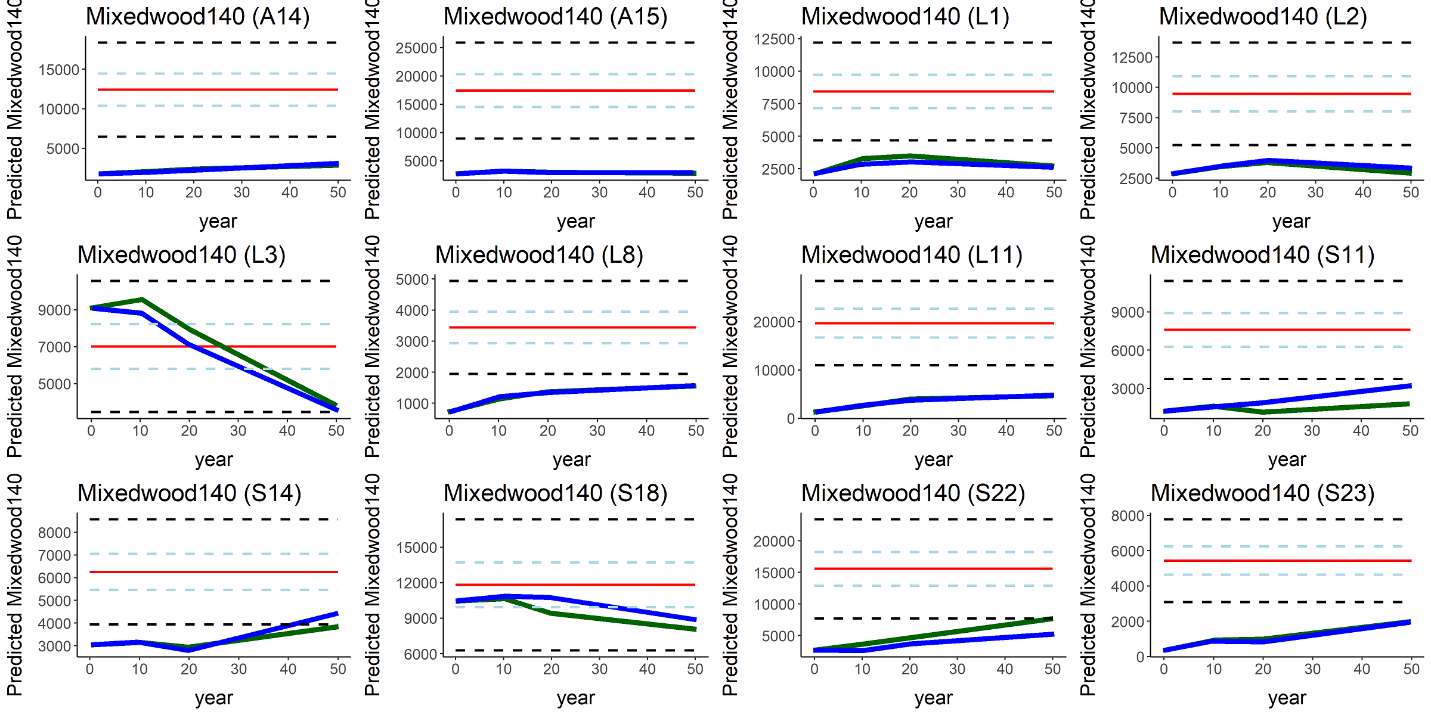 Figure 28. Predicted area (ha) consisting of pine forest 0-9 years old over time (year 0-50, where year 0=2016) in all 12 Forest Management Units in the Al-Pac Forest Management Agreement Area, under two scenarios: 1) the Preferred Forest Management (PFM) scenario that included harvest deferral within caribou habitats (green line); and 2) the Ecosystem-Based Management/Natural Disturbance Model (EBM) scenario  without harvest deferral (blue), relative to the predicted Natural Range of Variation (NRV) in amount of pine forest 0-9 years old in the absence of human footprint. Red line = mean predicted amount of pine forest 0-9 years old per Forest Management Unit in the NRV scenario. Light blue dashed lines = 50 % confidence intervals for mean predicted amount of pine forest 0-9 years old in the NRV scenario. Black dashed lines = 95 % confidence interval estimates in the NRV scenario. 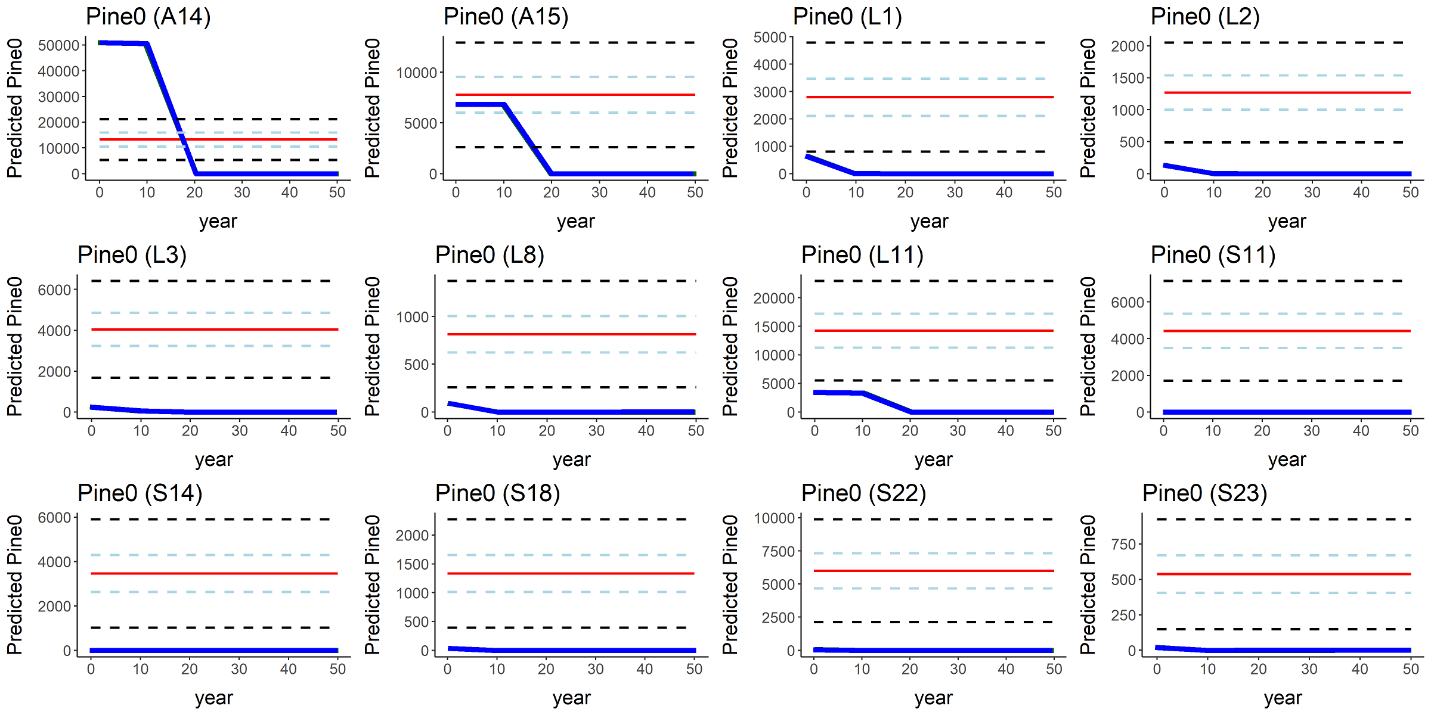 Figure 29. Predicted area (ha) consisting of pine forest 10-19 years old over time (year 0-50, where year 0=2016) in all 12 Forest Management Units in the Al-Pac Forest Management Agreement Area, under two scenarios: 1) the Preferred Forest Management (PFM) scenario that included harvest deferral within caribou habitats (green line); and 2) the Ecosystem-Based Management/Natural Disturbance Model (EBM) scenario  without harvest deferral (blue), relative to the predicted Natural Range of Variation (NRV) in amount of pine forest 10-19 years old in the absence of human footprint. Red line = mean predicted amount of pine forest 10-19 years old per Forest Management Unit in the NRV scenario. Light blue dashed lines = 50 % confidence intervals for mean predicted amount of pine forest 10-19 years old in the NRV scenario. Black dashed lines = 95 % confidence interval estimates in the NRV scenario. 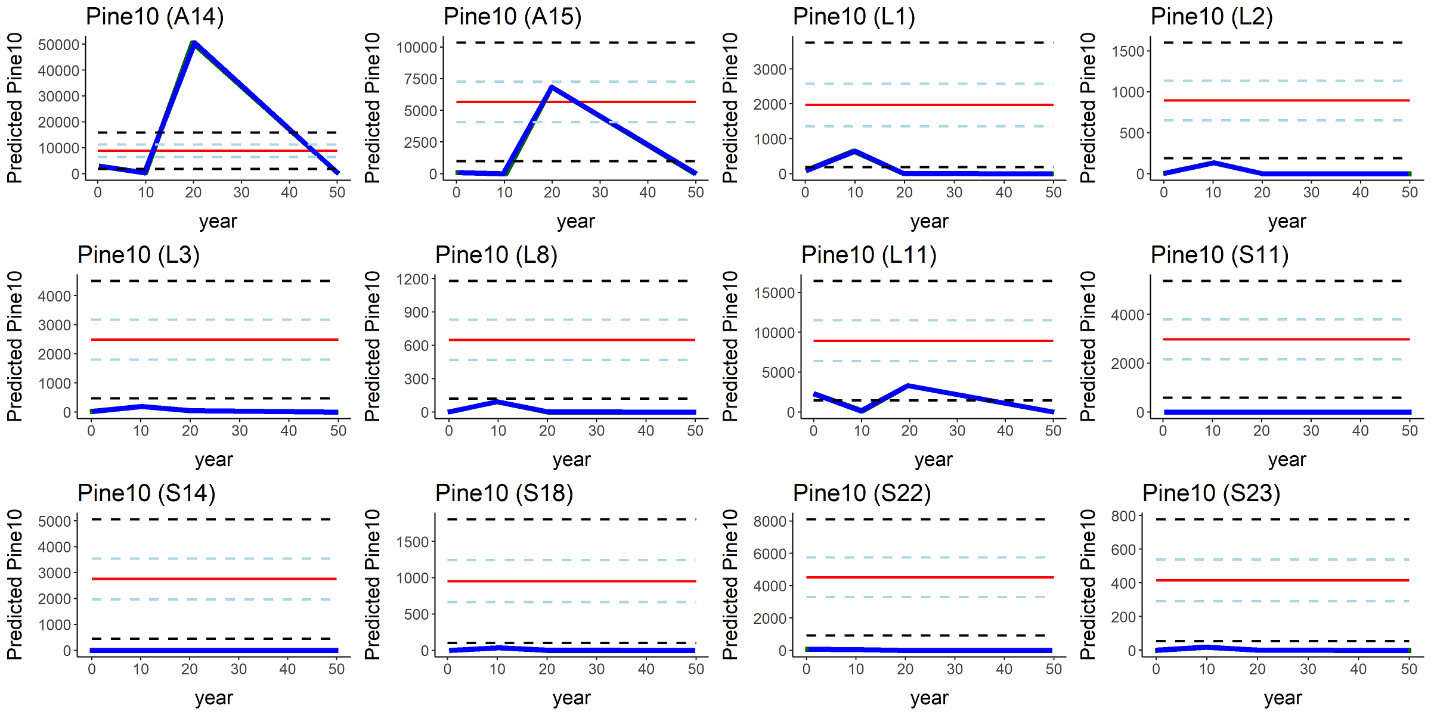 Figure 30. Predicted area (ha) consisting of pine forest 20-39 years old over time (year 0-50, where year 0=2016) in all 12 Forest Management Units in the Al-Pac Forest Management Agreement Area, under two scenarios: 1) the Preferred Forest Management (PFM) scenario that included harvest deferral within caribou habitats (green line); and 2) the Ecosystem-Based Management/Natural Disturbance Model (EBM) scenario  without harvest deferral (blue), relative to the predicted Natural Range of Variation (NRV) in amount of pine forest 20-39 years old in the absence of human footprint. Red line = mean predicted amount of pine forest 20-39 years old per Forest Management Unit in the NRV scenario. Light blue dashed lines = 50 % confidence intervals for mean predicted amount of pine forest 20-39 years old in the NRV scenario. Black dashed lines = 95 % confidence interval estimates in the NRV scenario. 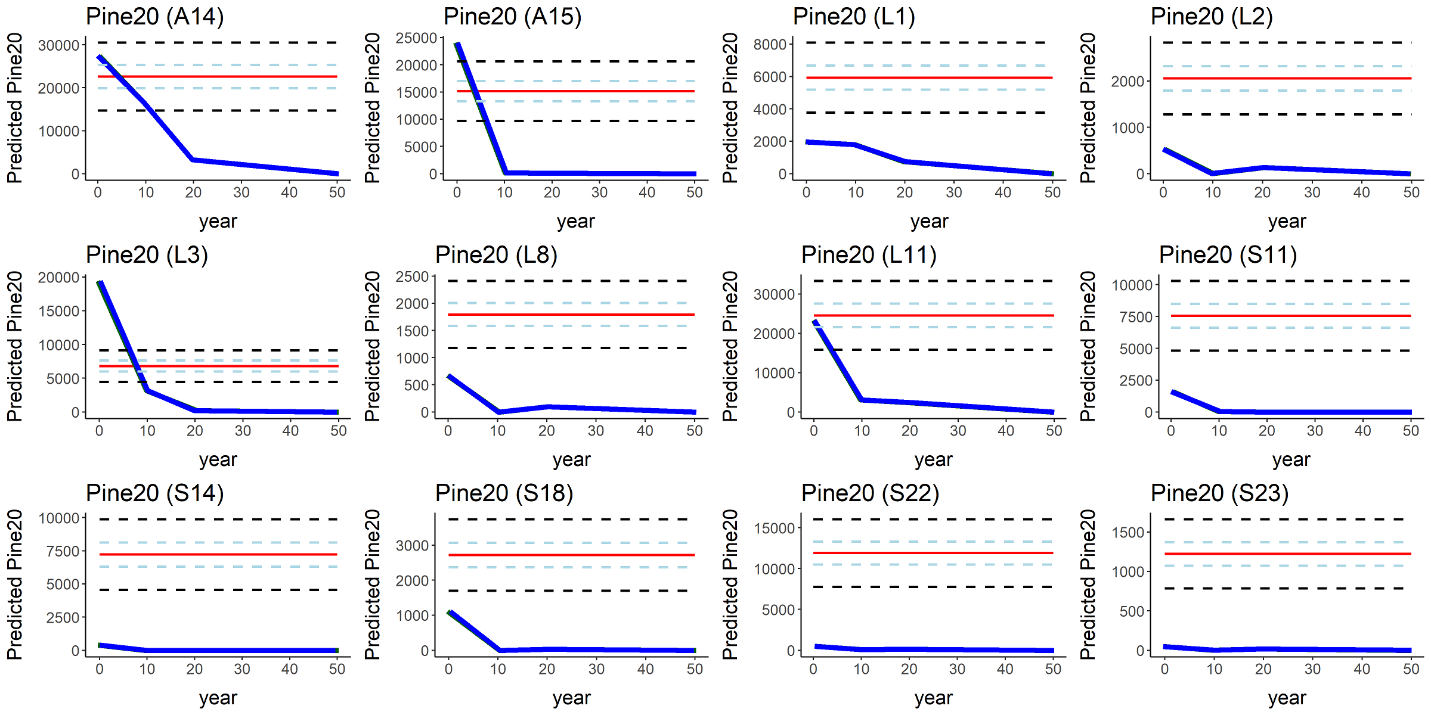 Figure 31. Predicted area (ha) consisting of pine forest 40-59 years old over time (year 0-50, where year 0=2016) in all 12 Forest Management Units in the Al-Pac Forest Management Agreement Area, under two scenarios: 1) the Preferred Forest Management (PFM) scenario that included harvest deferral within caribou habitats (green line); and 2) the Ecosystem-Based Management/Natural Disturbance Model (EBM) scenario  without harvest deferral (blue), relative to the predicted Natural Range of Variation (NRV) in amount of pine forest 40-59 years old in the absence of human footprint. Red line = mean predicted amount of pine forest 40-59 years old per Forest Management Unit in the NRV scenario. Light blue dashed lines = 50 % confidence intervals for mean predicted amount of pine forest 40-59 years old in the NRV scenario. Black dashed lines = 95 % confidence interval estimates in the NRV scenario. 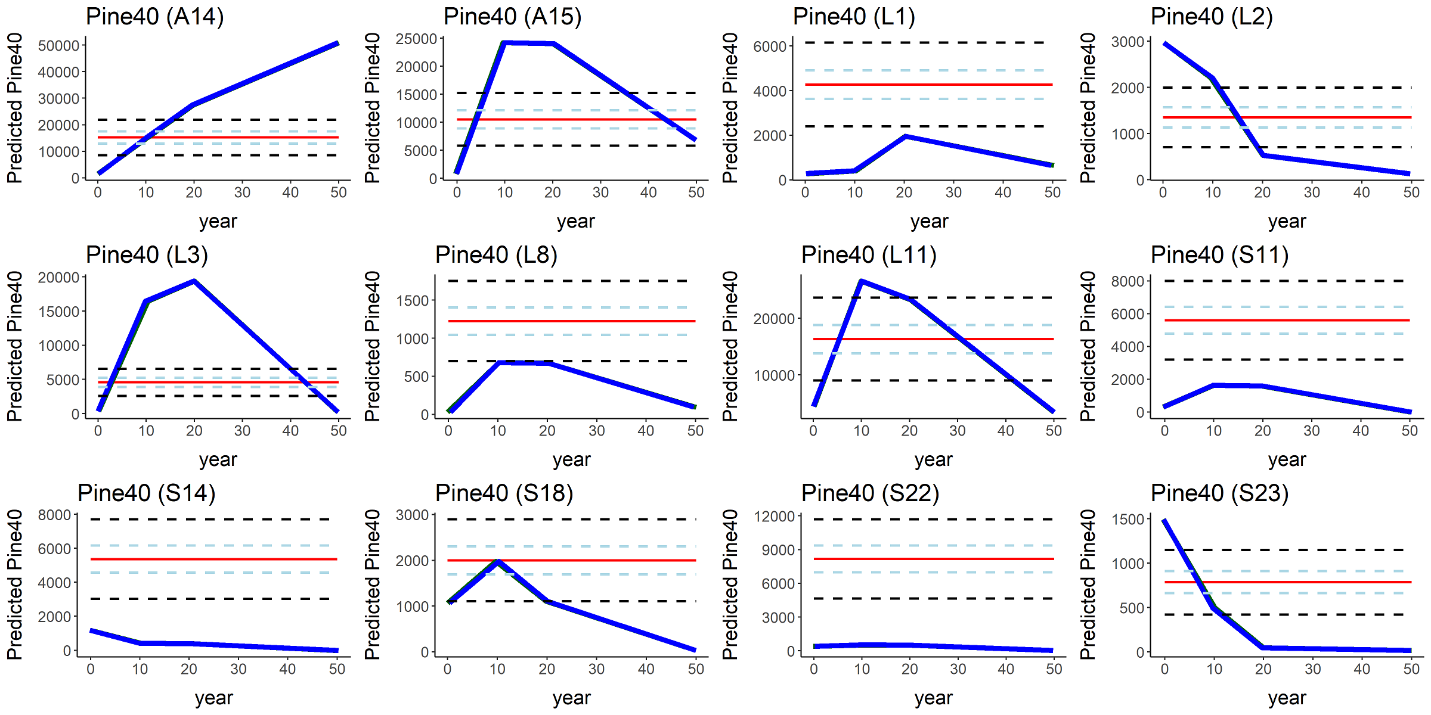 Figure 32. Predicted area (ha) consisting of pine forest 60-79 years old over time (year 0-50, where year 0=2016) in all 12 Forest Management Units in the Al-Pac Forest Management Agreement Area, under two scenarios: 1) the Preferred Forest Management (PFM) scenario that included harvest deferral within caribou habitats (green line); and 2) the Ecosystem-Based Management/Natural Disturbance Model (EBM) scenario  without harvest deferral (blue), relative to the predicted Natural Range of Variation (NRV) in amount of pine forest 60-79 years old in the absence of human footprint. Red line = mean predicted amount of pine forest 60-79 years old per Forest Management Unit in the NRV scenario. Light blue dashed lines = 50 % confidence intervals for mean predicted amount of pine forest 60-79 years old in the NRV scenario. Black dashed lines = 95 % confidence interval estimates in the NRV scenario. 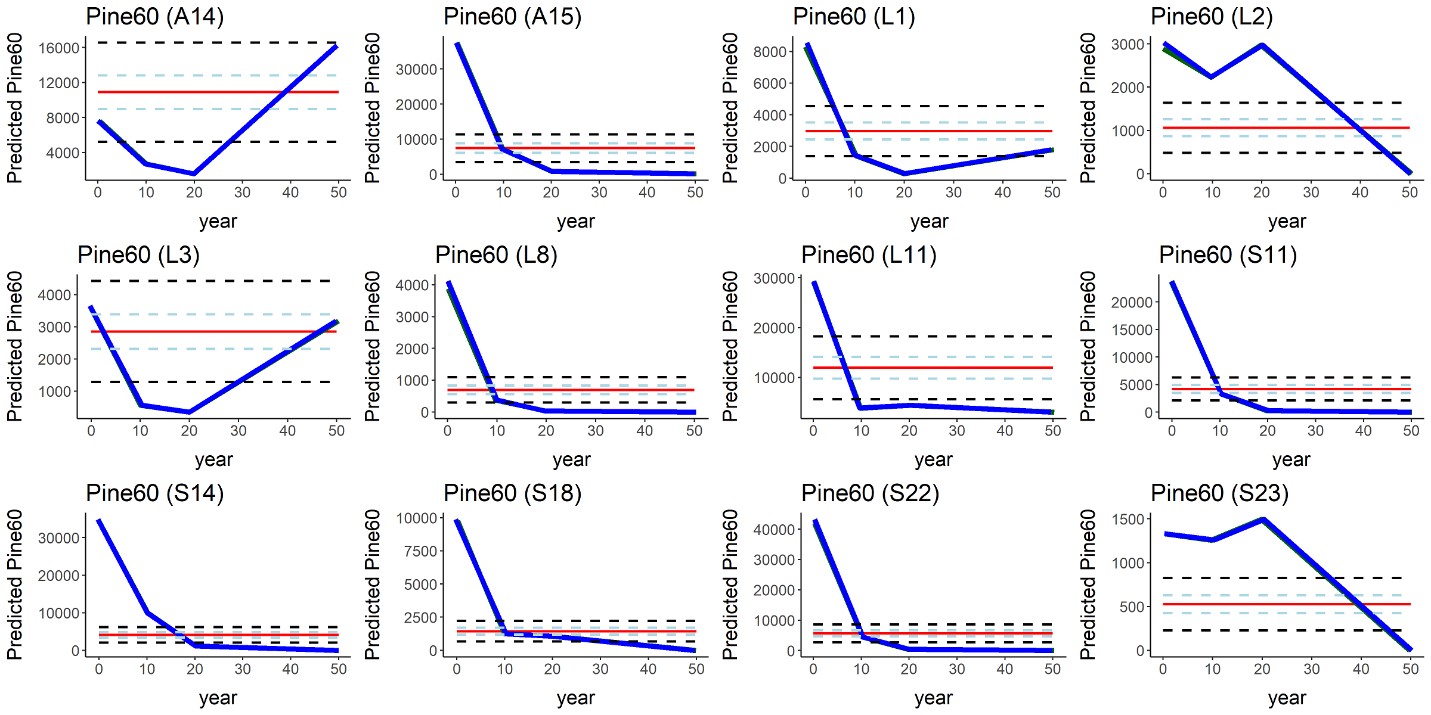 Figure 33. Predicted area (ha) consisting of pine forest 80-99 years old over time (year 0-50, where year 0=2016) in all 12 Forest Management Units in the Al-Pac Forest Management Agreement Area, under two scenarios: 1) the Preferred Forest Management (PFM) scenario that included harvest deferral within caribou habitats (green line); and 2) the Ecosystem-Based Management/Natural Disturbance Model (EBM) scenario  without harvest deferral (blue), relative to the predicted Natural Range of Variation (NRV) in amount of pine forest 80-99 years old in the absence of human footprint. Red line = mean predicted amount of pine forest 80-99 years old per Forest Management Unit in the NRV scenario. Light blue dashed lines = 50 % confidence intervals for mean predicted amount of pine forest 80-99 years old in the NRV scenario. Black dashed lines = 95 % confidence interval estimates in the NRV scenario. 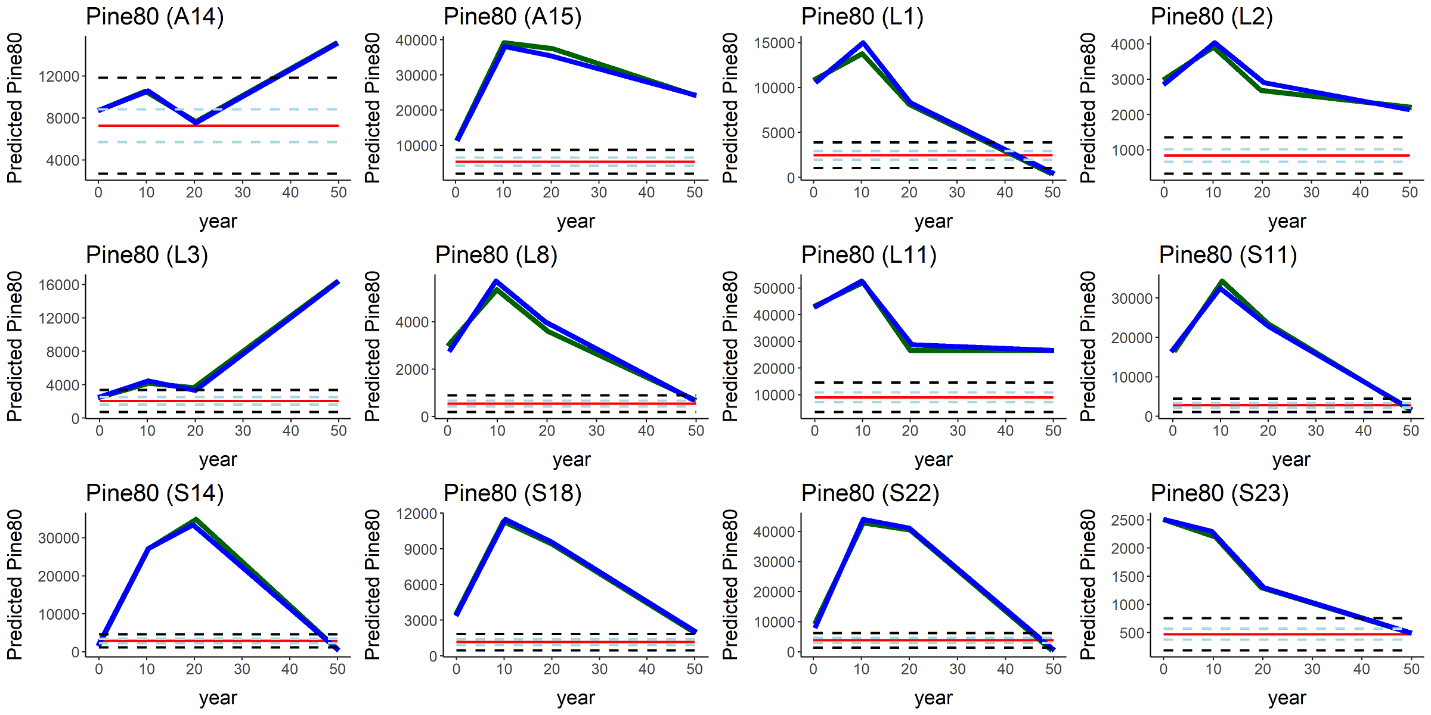 Figure 34. Predicted area (ha) consisting of pine forest 100-119 years old over time (year 0-50, where year 0=2016) in all 12 Forest Management Units in the Al-Pac Forest Management Agreement Area, under two scenarios: 1) the Preferred Forest Management (PFM) scenario that included harvest deferral within caribou habitats (green line); and 2) the Ecosystem-Based Management/Natural Disturbance Model (EBM) scenario  without harvest deferral (blue), relative to the predicted Natural Range of Variation (NRV) in amount of pine forest 100-119 years old in the absence of human footprint. Red line = mean predicted amount of pine forest 100-119 years old per Forest Management Unit in the NRV scenario. Light blue dashed lines = 50 % confidence intervals for mean predicted amount of pine forest 100-119 years old in the NRV scenario. Black dashed lines = 95 % confidence interval estimates in the NRV scenario. 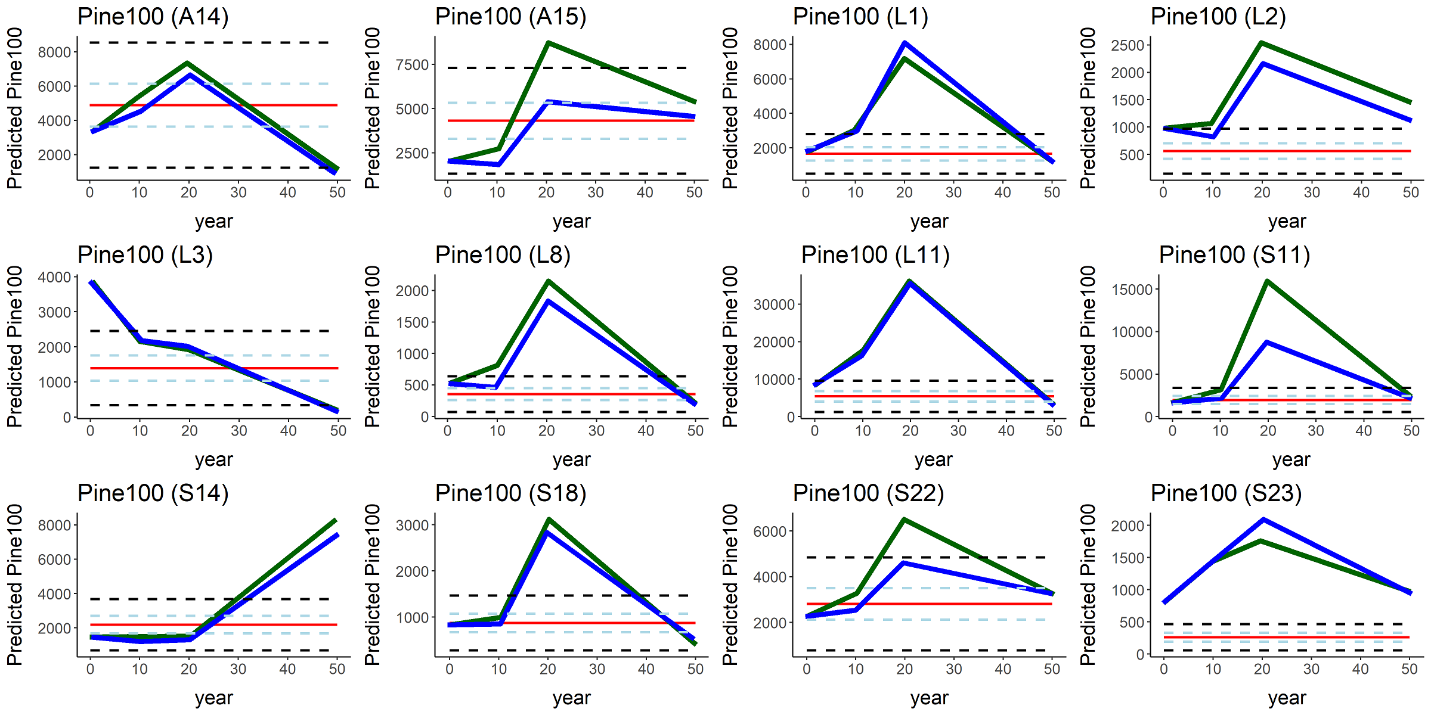 Figure 35. Predicted area (ha) consisting of pine forest 120-139 years old over time (year 0-50, where year 0=2016) in all 12 Forest Management Units in the Al-Pac Forest Management Agreement Area, under two scenarios: 1) the Preferred Forest Management (PFM) scenario that included harvest deferral within caribou habitats (green line); and 2) the Ecosystem-Based Management/Natural Disturbance Model (EBM) scenario  without harvest deferral (blue), relative to the predicted Natural Range of Variation (NRV) in amount of pine forest 120-139 years old in the absence of human footprint. Red line = mean predicted amount of pine forest 120-139 years old per Forest Management Unit in the NRV scenario. Light blue dashed lines = 50 % confidence intervals for mean predicted amount of pine forest 120-139 years old in the NRV scenario. Black dashed lines = 95 % confidence interval estimates in the NRV scenario. 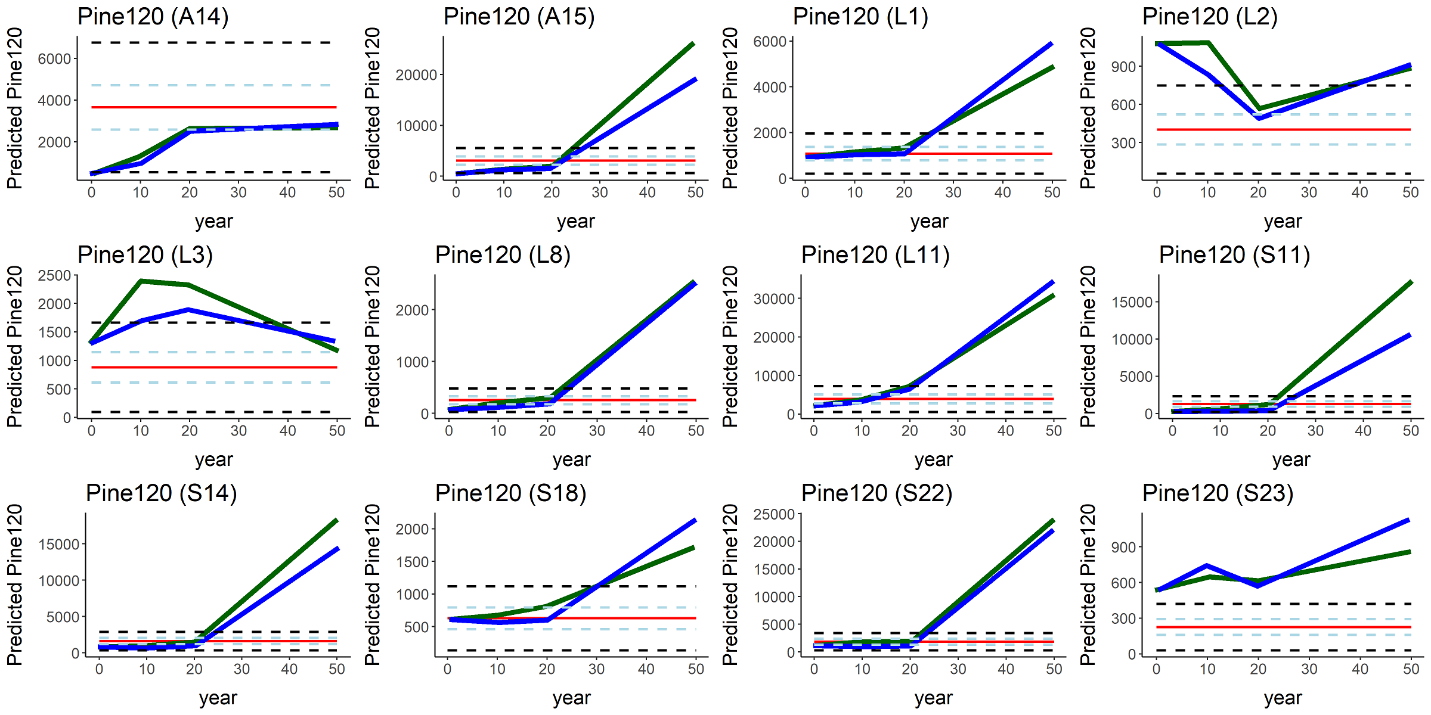 Figure 36. Predicted area (ha) consisting of pine forest >139 years old over time (year 0-50, where year 0=2016) in all 12 Forest Management Units in the Al-Pac Forest Management Agreement Area, under two scenarios: 1) the Preferred Forest Management (PFM) scenario that included harvest deferral within caribou habitats (green line); and 2) the Ecosystem-Based Management/Natural Disturbance Model (EBM) scenario  without harvest deferral (blue), relative to the predicted Natural Range of Variation (NRV) in amount of pine forest >139 years old in the absence of human footprint. Red line = mean predicted amount of pine forest >139 years old per Forest Management Unit in the NRV scenario. Light blue dashed lines = 50 % confidence intervals for mean predicted amount of pine forest >139 years old in the NRV scenario. Black dashed lines = 95 % confidence interval estimates in the NRV scenario. 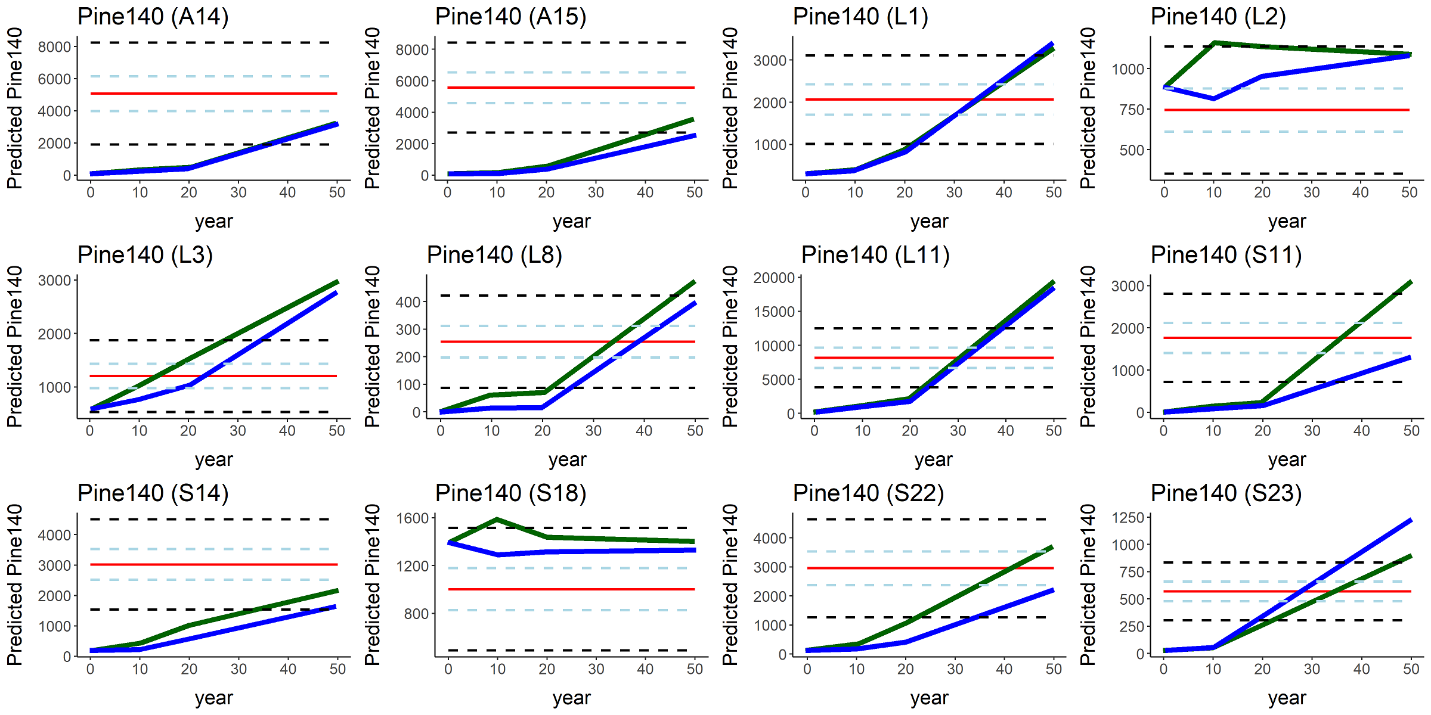 